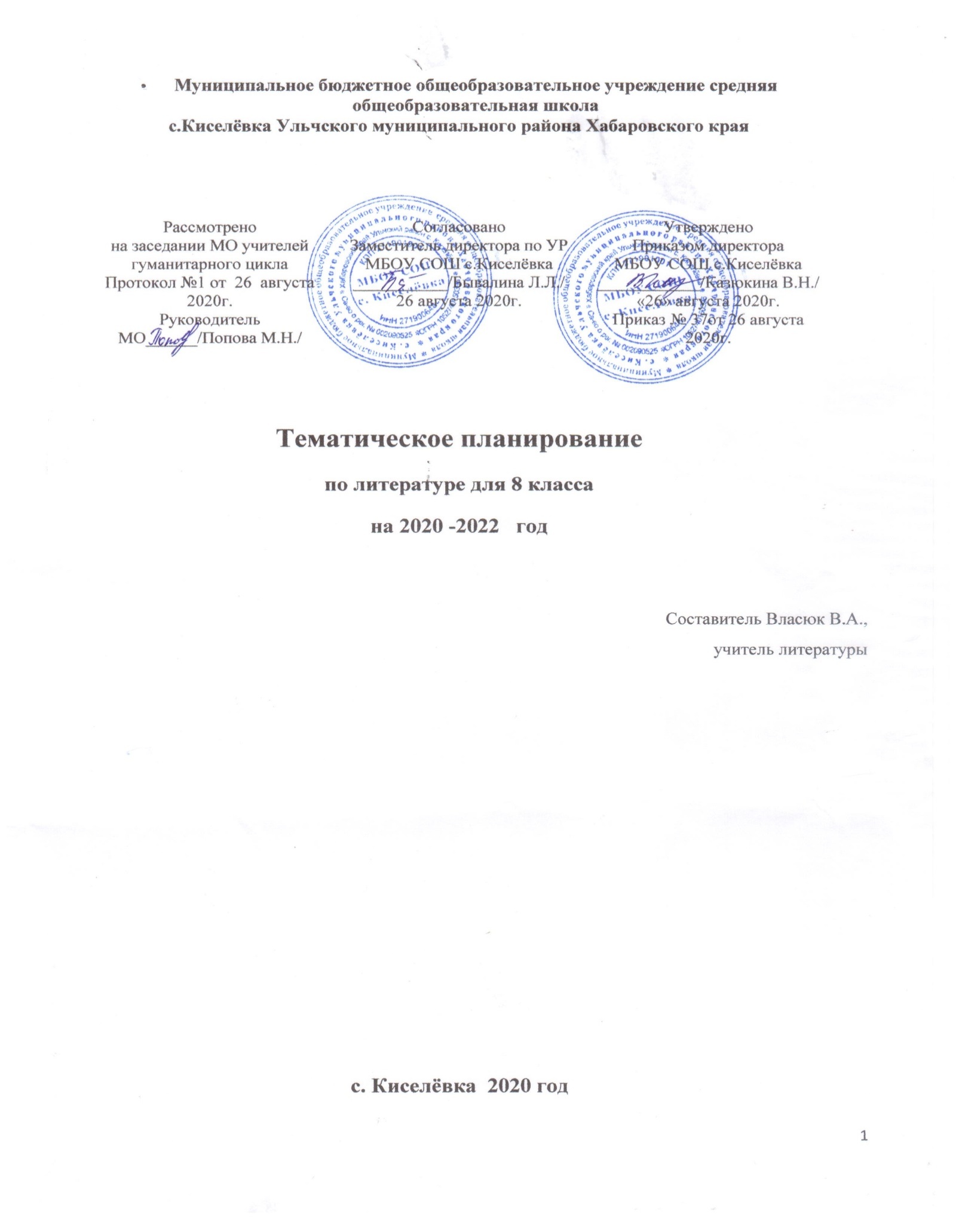 РАБОЧАЯ ПРОГРАММАПО ИСТОРИИдля 5-9 классов.на 2020-2025 гг.Составитель программы:учитель истории.Попова Марина Николаевнас. Киселёвка 2020г.I. Пояснительная записка.Рабочая программа по истории предназначена для изучения курсов всеобщей истории и истории России в 5-9 классах МБОУ СОШ с. Киселёвка.  Рабочая программа составлена на основе федерального государственного образовательного стандарта основного общего образования, утвержденным приказом Минобрнауки РФ от 17.12.2010г. №1897 (в ред. Приказа Минобрнауки РФ от 29.12.2014 №1644).  Рабочая программа составлена в соответствии с Историко-культурным стандартом, разработанным в соответствии с поручением Президента Российской Федерации В.В. Путина от 21 мая 2012 г. № Пр. -1334, Концепции нового учебно-методического комплекса. В связи с переходом на новую, линейную систему изучения истории, рабочая программа по истории составлена в соответствии с требованиями Примерной основной образовательной программой основного общего образования, одобренной решением федерального учебно-методического объединения по общему образованию (протокол от 8 апреля 2015г. № 1/15). В основу данной рабочей программы положены:  - Рабочая программа к УМК “Всеобщая история” для 5-9 классов под ред. А.Д. Стецюра,2018 г.- рабочая программа по истории России для предметной линии учебников под редакцией А.В.Торкунова (Рабочая программа и тематическое планирование курса «История России». 6-9 классы (основная школа): учебное пособие для общеобразовательных организаций / АА.Данилов, О.Н.Журавлева, И.Е.Барыкина. - Просвещение, 2015. - 77с. Данные линии учебников соответствует Федеральному государственному образовательному стандарту основного общего образования, одобрены РАО и РАН, имеют гриф «Рекомендовано» и включены в Федеральный перечень (приказ от 08.06.2015 №576). Рабочая программа ориентирована на следующие учебники:  -УчебникВ.О. Никишина, А.В. Стрелкова, О.В. Томашевича, Ф.А. Михайловского под редакцией С.П. Карпова «Всеобщая история. История Древнего мира» учебник для 5 класса общеобразовательных учреждений.- М.: ООО «Русское слово – учебник, 2018. – 296 с. – (ФГОС.Инновационная школа)- учебник Бойцова М.А., Шукурова Р.М. Всеобщая История. История Средних веков. М.:  «Русское слово », 2017 г-Учебник О.В. Дмитриевой под редакцией С.П. Карпова «Всеобщая история. История Нового времени.КонецXV – XVII век»для 7 класса общеобразовательных учрежденийМ., « Русское слово - РС» 2018 . -учебник Н.В. Загладина, Л.С. Белоусова, Л.А. Пименовой под редакцией С.П. Карпова «Всеобщая история. История Нового времени. XVIII век»для 8 класса общеобразовательных учрежденийМ.: ООО «ТИД «Русское слово – РС», 2018;- Н.В. Загладина, Л.С. Белоусовапод редакцией С.П. Карпова«Всеобщая история. История Нового времени.1801–1914»для 9 класса общеобразовательных учреждений М.: ООО «ТИД «Русское слово – РС», 2018;-История России. 6 класс. Арсентьев Н.М., Данилов А.А., Стафанович П.С., и др./Под ред. Торкунова А.В.- М. "Просвещение"-История России. 7 класс. Арсентьев Н.М., Данилов А.А., Курукин И.В., и др./Под ред. Торкунова А.В.- М. "Просвещение" -История России. 8 класс. Арсентьев Н.М., Данилов А.А., Курукин И.В., и др./Под ред. Торкунова А.В.- М. "Просвещение"-История России. 9 класс. Арсентьев Н.М., Данилов А.А., Левандовский А.А., и др./Под ред. Торкунова А.В.- М. "Просвещение" Данные линии учебников соответствует Федеральному государственному образовательному стандарту основного общего образования, одобрены РАО и РАН, имеют гриф «Рекомендовано» и включены в Федеральный перечень. Общие цели изучения истории: образование, развитие и воспитание личности школьника, способного к самоидентификации и определению своих ценностных приоритетов на основе осмысления исторического опыта своей страны и человечества в целом, активно и творчески применяющего исторические знания в учебной и социальной деятельности. Вклад основной школы в достижение этой цели состоит в базовой исторической подготовке и социализации учащихся. Таким образом, целью школьного исторического образования является: • формирование основ гражданской, этнонациональной, социальной, культурной самоидентификации личности обучающегося, осмысление им опыта российской истории как части мировой истории, усвоение базовых национальных ценностей современного российского общества: гуманистических и демократических ценностей, идей мира и взаимопонимания между народами, людьми разных культур; • овладение базовыми историческими знаниями, а также представлениями о закономерностях развития человеческого общества с древности до наших дней в социальной, экономической, политической, научной и культурной сферах, приобретение опыта историко- культурного, цивилизационного подходов к оценке социальных явлений, современных глобальных процессов; • формирование умения применять исторические знания для осмысления сущности современных общественных явлений, жизни в современном поликультурном, полиэтническом и многоконфессиональном мире; • воспитание уважения к историческому наследию народов России; восприятие традиций исторического диалога, сложившихся в поликультурном, полиэтническом и многоконфессиональном Российском государстве. • формирование у учащегося целостной картины российской и мировой истории, учитывающей взаимосвязь всех ее этапов, их значимость для понимания современного места и роли России в мире, важность вклада каждого народа, его культуры в общую историю страны и мировую историю, формирование личностной позиции по основным этапам развития российского государства и общества, а также современного образа России. Современный подход в преподавании истории предполагает единство знаний, ценностных отношений и познавательной деятельности школьников Рабочая программа способствует решению следующих задач изучения истории на ступени основного общего образования: □ овладение учащимися знаниями об основных этапах развития человеческого общества с древности до наших дней в социальной, экономической, политической, духовной и нравственной сферах при особом внимании к месту и роли России во всемирно- историческом процессе с учетом индивидуальных особенностей каждого обучающегося; □ воспитание учащихся в духе патриотизма, уважения к своему Отечеству - многонациональному Российскому государству, в соответствии с идеями взаимопонимания, толерантности и мира между людьми и народами, в духе демократических ценностей современного общества; □ развитие способности учащихся анализировать содержащуюся в различных источниках информацию о событиях и явлениях прошлого и настоящего, руководствуясь принципом историзма, в их динамике, взаимосвязи и взаимообусловленности; □ формирование у школьников умений применять исторические знания для осмысления сущности современных общественных явлений, в общении с другими людьми в современном обществе путем смены способов, форм и методов обучения.  Данная программа является первым опытом создания единой программы изучения курсов истории России и всеобщей истории по линейной системе изучения истории. С сентября 2016 года образовательные учреждения имеют возможность использовать новый УМК по истории России издательства «Просвещения». Все учебники соответствуют требованиям Концепции нового учебно-методического комплекта по отечественной истории и Историко-культурному стандарту, разработанным Российским историческим обществом. В данной программе используется УМК по истории России для предметной линии учебников под редакцией А.В. Торкунова, издательства «Просвещение». Концепция нового учебно- методического комплекта по всеобщей истории и Историко-культурный стандарт по всеобщей истории не приняты. Поэтому в данной программе используется УМК по всеобщей истории для предметной линии учебников издательства «Русское слово». Данные линии учебников соответствует Федеральному государственному образовательному стандарту основного общего образования, одобрены РАО и РАН, имеют гриф «Рекомендовано» и включены в Федеральный перечень. В соответствии с требованиями Примерной основной образовательной программой основного общего образования, одобренной решением федерального учебно-методического объединения по общему образованию (протокол от 8 апреля 2015г. № 1/15) была проведена синхронизация курсов всеобщей истории и истории России.   Синхронизация курсов всеобщей истории и истории РоссииЗа счет учебного времени предполагается наиболее пристальное изучение содержательной линии "История родного края".  Эта содержательная линия предусмотрена государственным стандартом общего образования, ориентирована на обязательное изучение, но не подлежит включению в требования к уровню подготовки выпускников основной общей школы. Форма данных уроков - интегрированные занятия. II. Общая характеристика учебного предмета (курса) «История».Структурно предмет «История» включает учебные курсы по всеобщей истории и истории России. Знакомство обучающихся при получении основного общего образования с предметом «История» начинается с курса всеобщей истории. В данном курсе предлагается оптимальное распределение учебных часов по разделам курсов: «История Древнего мира» (5 класс), «История Средних веков» (6 класс), «История Нового времени» (7—9 классы). Определяется последовательность изучения тем и разделов учебного предмета с учётом внутрипредметных и межпредметных связей, возрастных особенностей учащихся. Курс обеспечивают реализацию единой концепции исторического образования, при этом учитывают возможности для вариативного построения курсов истории. Изучение всеобщей истории в 5—9 классах основывается на проблемно-хронологическом подходе с акцентом на социализацию учащихся, которая осуществляется в процессе реализации воспитательных и развивающих задач. Изучение всеобщей истории способствует формированию общей картины исторического пути человечества, разных народов и государств, преемственности исторических эпох и непрерывности исторических процессов. Преподавание курса должно давать обучающимся представление о процессах, явлениях и понятиях мировой истории, сформировать знания о месте и роли России в мировом историческом процессе. Курс дает возможность обучающимся научиться сопоставлять развитие России и других стран в различные исторические периоды, сравнивать исторические ситуации и события, давать оценку наиболее значительным событиям и личностям мировой истории, оценивать различные исторические версии событий и процессов. Курс отечественной истории является важнейшим слагаемым предмета «История». Он сочетает историю Российского государства и населяющих его народов, историю регионов и локальную историю (прошлое родного города, села). Такой подход способствует осознанию школьниками своей социальной идентичности в широком спектре - как граждан своей страны, жителей своего края, города, представителей определенной этнонациональной и религиозной общности, хранителей традиций рода и семьи. Центральной идеей является рассмотрение истории формирования государственной территории и единого многонационального российского народа. Судьба России созидалась единением разных народов, традиций и культур. Это обусловило ключевую роль этнокультурных компонентов, обеспечивающих достижение единства, гармонии и согласия в российском многонациональном обществе. Концепция исторического образования строится на основе единства задач обучения и воспитания. Воспитание ориентировано на достижение определённого идеала, т. е. образа человека, имеющего приоритетное значение для общества в конкретно-исторических социокультурных условиях. Современный национальный воспитательный идеал — это высоконравственный, творческий, компетентный гражданин России, принимающий судьбу Отечества как свою личную, осознающий ответственность за настоящее и будущее своей страны, укоренённый в духовных и культурных традициях многонационального народа Российской Федерации. Целью разработки единой концепции исторического образования и воспитания является формирование общественно согласованной позиции по основным этапам развития Российского государства, по разработке целостной картины российской истории, учитывающей взаимосвязь всех её этапов, их значимость для понимания современного места и роли России в мире, важность вклада каждого народа, его культуры в общую историю страны, формирование современного образа России.Место предмета (курса) «История» в учебном плане.Предмет «История» изучается на уровне основного общего образования в качестве обязательного предмета в 5-9 классах. Общая недельная нагрузка в каждом году обучения составляет по 2 часа в 5-8 классе, 3 часа в 9 классе.   Изменения в рабочей программе производятся по курсу всеобщей истории, в связи с требованиями Примерной основной образовательной программой основного общего образования, одобренной решением федерального учебно-методического объединения по общему образованию (протокол от 8 апреля 2015г. № 1/15). Были произведены следующие изменения:  Распределение часов, предназначенных на изучение курсов всеобщей истории и истории России с V по IX классы, осуществляется в соответствии со стандартом и авторской программой:Изменения в рабочей программе производятся по курсу всеобщей истории, в связи с требованиями Примерной основной образовательной программой основного общего образования, одобренной решением федерального учебно-методического объединения по общему образованию (протокол от 8 апреля 2015г. № 1/15). Были произведены следующие изменения:  7 класс - Тема 3. «Эпоха Просвещения. Время преобразований» по программе изучается в 8 классе. В программе увеличено количество часов на изучение тем «Реформация», «Первые революции Нового времени», увеличено количество повторительно-обобщающих уроков. Данное увеличение часов стало возможным, за счет выделения темы «Век Просвещения» для изучения в 8 классе. 8 класс - Изучение темы «Век Просвещения» предполагалось в 7 классе. В рабочей программе, в соответствии с требованиями, данная тема изучается в 8 классе и увеличено количество часов до 28 часов на ее изучение. В программе увеличено количество уроков на изучение тем «Великие просветители Европы», «Война за независимость и Создание Соединенных Штатов Америки», «Великая Французская революция», «Государства Востока». 9 класс - Данные темы ранее изучались в 8 классе. Фактически программа данного курса изучается в 9 классе, в соответствии с требованиями Примерной основной образовательной программой основного общего образования. В рабочей программе темы и количество часов на изучение тем не изменяются. Увеличено количество времени на изучение темы «Международные отношения: обострение противоречий» до 3 часов. В соответствии с базисным учебным планом в рамках основного общего образования и на основании учебного плана на освоение программы основного общего образования по истории (5 - 9 классы) выделяется 374 часов учебного времени. Изучение истории на уровне основного общего образования складывается следующим образом:  5 класс - 68 часов федерального компонента; 6 класс - 68 часов федерального компонента; 7 класс - 68 часов федерального компонента; 8 класс - 68 часов федерального компонента; 9 класс - 102 часов федерального компонента.Личностные, метапредметные и предметные результаты освоения учебного предмета (курса) «История».5 КЛАССПрограмма обеспечивает формирование личностных, метапредметных, предметных результатов. Личностные результаты изучения истории Древнего мира включает в себя: • представление о видах идентичности, актуальных для становления человечества и общества, для жизни в современном поликультурном мире; • приобщение к истокам культурно-исторического наследия человечества, интерес к его познанию за рамками учебного курса и школьного обучения; • освоение гуманистических традиций и ценностей, становление которых началось в Древнем мире, уважение к личности, правам и свободам человека, культурам разных народов; • опыт эмоционально-ценностного и творческого отношения к фактам прошлого и историческим источникам, способам изучения и охраны. Метапредметные результаты изучения истории Древнего мира включает в себя: • способность планировать и организовывать свою учебную и коммуникативную деятельность в соответствии с задачами изучения истории, видами учебной и домашней работы, во взаимодействии с одноклассниками и взрослыми; • готовность формулировать и высказывать собственное мнение по проблемам прошлого и современности, выслушивать и обсуждать разные взгляды и оценки исторических фактов, вести конструктивный диалог; • умения проводить поиск основной и дополнительной информации в учебной и научно-популярной литературе, Интернете, библиотеках и музеях, обрабатывать её в соответствии с темой и познавательными заданиями, представлять результаты своей творческо-поисковой работы в различных форматах (таблицы, сочинения, планы, схемы, презентации, проекты); • способность решать творческие и проблемные задачи, используя контекстные знания и эвристические приемы. Предметные результатыизучения истории Древнего мира включает в себя: • целостное представление об историческом развитии человечества от первобытности до гибели античной цивилизации как о важном периоде всеобщей истории; • яркие образы и картины, связанные с ключевыми событиями, личностями, явлениями и памятниками культуры крупнейших цивилизаций Древнего мира; • способности применять понятийный аппарат и элементарные методы исторической науки для атрибуции фактов и источников Древнего мира, их анализа, сопоставления, обобщенной характеристики, оценки и презентации, аргументации собственных версий и личностной позиции в отношении дискуссионных и морально - этических вопросов далекого прошлого; • представление о мифах как ограниченной форме мышления и познания людей в Древнем мире и специфическом историческом источнике для изучения прошлого; • умения датировать события и процессы в истории Древнего мира, определять последовательность и длительность цивилизаций, соотносить годы с веками, тысячелетиями, вести счет лет с условным делением древней истории на время «до нашей эры» и «наша эра» • уметь читать историческую карту, находить и показывать на ней историко- географические объекты Древнего мира, анализировать и обобщать данные карты; • уметь характеризовать важные факты истории Древнего мира, классифицировать и группировать их по предложенным признакам; • уметь сравнивать простые однородные исторические факты истории Древнего мира, выявляя их сходства и отличия по предложенным вопросам, формулировать частные и общие выводы о результатах своего исследования; • умения давать образную характеристику исторических личностей, описание памятников истории и культуры древних цивилизаций, в том числе по сохранившимся фрагментов подлинников, рассказывать о важнейших событиях, используя основные и дополнительные источники информации; • умения различать в учебном тексте факты, сопоставлять их аргументацию, формулировать собственные гипотезы по дискуссионным вопросам истории Древнего мира; • умения соотносить единичные события в отдельных странах Древнего мира с общими явлениями и процессами; • готовность применять новые знания и умения в общении с одноклассниками и взрослыми, самостоятельно знакомится с новыми фактами, источниками и памятниками истории Древнего мира, способствовать их охране. 6 КЛАССПрограмма обеспечивает формирование личностных, метапредметных, предметных результатов.Личностными результатами изучения курса истории в 6 классе являются: • первичная социальная и культурная идентичность на основе усвоения системы исторических понятий и представлений о прошлом Отечества (период до XV в.), эмоционально положительное принятие своей этнической идентичности; • познавательный интерес к прошлому своей Родины; • изложение своей точки зрения, её аргументация в соответствии с возрастными возможностями; • проявление эмпатии как понимания чувств других людей и сопереживания им; • уважительное отношение к прошлому, к культурному и историческому наследию через понимание исторической обусловленности и мотивации поступков людей предшествующих эпох; • навыки осмысления социально-нравственного опыта предшествующих поколений; • уважение к народам России и мира и принятие их культурного многообразия, понимание важной роли взаимодействия народов в процессе формирования древнерусской народности; • следование этическим нормам и правилам ведения диалога в соответствии с возрастными возможностями, формирование коммуникативной компетентности; • обсуждение и оценивание своих достижений, а также достижений других обучающихся под руководством педагога; • расширение опыта конструктивного взаимодействия в социальном общении.   Метапредметные результаты изучения истории включают следующие умения и навыки: • формулировать при поддержке учителя новые для себя задачи в учёбе и познавательной деятельности; • планировать при поддержке учителя пути достижения образовательных целей; • соотносить свои действия с планируемыми результатами, осуществлять контроль своей деятельности в процессе достижения результата, оценивать правильность решения учебной задачи; • работать с учебной и внешкольной информацией (анализировать графическую, художественную, текстовую, аудиовизуальную информацию, обобщать факты, составлять план, тезисы, конспект и т. д.); • собирать и фиксировать информацию, выделяя главную и второстепенную, критически оценивать её достоверность (при помощи педагога); • использовать современные источники информации — материалы на электронных носителях: находить информацию в индивидуальной информационной среде, среде образовательного учреждения, федеральных хранилищах образовательных информационных ресурсов и контролируемом Интернете под руководством педагога; • привлекать ранее изученный материал при решении познавательных задач; • ставить репродуктивные вопросы (на воспроизведение материала) по изученному материалу; • определять понятия, устанавливать аналогии, классифицировать явления, с помощью учителя выбирать основания и критерии для классификации и обобщения; • логически строить рассуждение, выстраивать ответ в соответствии с заданием, целью (сжато, полно, выборочно); • применять начальные исследовательские умения при решении поисковых задач; • решать творческие задачи, представлять результаты своей деятельности в форме устного сообщения, участия в дискуссии, беседы, презентации и др., а также в виде письменных работ; • использовать ИКТ-технологии для обработки, передачи, систематизации и презентации информации; • планировать этапы выполнения проектной работы, распределять обязанности, отслеживать продвижение в выполнении задания и контролировать качество выполнения работы; • организовывать учебное сотрудничество и совместную деятельность с учителем и сверстниками, работать индивидуально и в группе; • определять свою роль в учебной группе, вклад всех участников в общий результат.   Предметные результаты изучения истории включают: • определение исторических процессов, событий во времени, применение основных хронологических понятий и терминов (эра, тысячелетие, век); • установление синхронистических связей истории Руси и стран Европы и Азии; • составление и анализ генеалогических схем и таблиц; • определение и использование исторических понятий и терминов; •овладение элементарными представлениями о закономерностях развития человеческого общества с древности, начале исторического пути России и судьбах народов, населяющих её территорию; • использование знаний о территории и границах, географических особенностях, месте и роли России во всемирно-историческом процессе в изучаемый период; • использование сведений из исторической карты как источника информации о расселении человеческих общностей в эпоху первобытности, расположении древних народов и государств, местах важнейших событий; • изложение информации о расселении человеческих общностей в эпоху первобытности, расположении древних государств, местах важнейших событий; • описание условий существования, основных занятий, образа жизни людей в древности, памятников культуры, событий древней истории; • понимание взаимосвязи между природными и социальными явлениями, их влияния на жизнь человека; • высказывание суждений о значении исторического и культурного наследия восточных славян и их соседей; • описание характерных, существенных черт форм догосударственного и государственного устройства древних общностей, положения основных групп общества, религиозных верований людей; • поиск в источниках различного типа и вида (в материальных памятниках древности, отрывках исторических текстов) информации о событиях и явлениях прошлого; • анализ информации, содержащейся в летописях и правовых документах и публицистических произведениях, записках иностранцев и других источниках по истории; • использование приёмов исторического анализа (сопоставление и обобщение фактов, раскрытие причинно-следственных связей, целей и результатов деятельности людей и др.); • понимание важности для достоверного изучения прошлого комплекса исторических источников, специфики учебно-познавательной работы с источниками древнейшего периода развития человечества; • оценивание поступков, человеческих качеств на основе осмысления деятельности исторических личностей; • умение различать достоверную и вымышленную (мифологическую, легендарную) информацию в источниках и их комментирование (при помощи учителя); • сопоставление (при помощи учителя) различных версий и оценок исторических событий и личностей с опорой на конкретные примеры; • определение собственного отношения к дискуссионным проблемам прошлого; • систематизация информации в ходе проектной деятельности, представление её результатов как по периоду в целом, так и по отдельным тематическим блокам; • поиск и оформление материалов древней истории своего края, региона, применение краеведческих знаний при составлении описаний исторических и культурных памятников на территории современной России; • приобретение опыта историко-культурного, историко-антропологического, цивилизационного подходов к оценке социальных явлений; • личностное осмысление социального, духовного, нравственного опыта периода Древней и Московской Руси; • уважение к древнерусской культуре и культуре других народов, понимание культурного многообразия народов Евразии в изучаемый период. 7 КЛАССЛичностными результатами изучения отечественной истории являются: • первичная социальная и культурная идентичность на основе усвоения системы исторических понятий и представлений о прошлом Отечества (период до XVII в.), эмоционально положительное принятие своей этнической идентичности; • уважение и принятие культурного многообразия народов России и мира, понимание важной роли взаимодействия народов; • изложение своей точки зрения, её аргументация (в соответствии с возрастными возможностями); • следование этическим нормам и правилам ведения диалога; • формулирование ценностных суждений и/или своей позиции по изучаемой проблеме; • проявление доброжелательности и эмоционально-нравственной отзывчивости, эмпатии как понимания чувств других людей и сопереживания им; • соотнесение своих взглядов и принципов с исторически возникавшими мировоззренческими системами (под руководством учителя); • обсуждение и оценивание собственных достижений, а также достижений других обучающихся (под руководством педагога); • навыки конструктивного взаимодействия в социальном общении. В ряду метапредметных результатов изучения истории можно отметить следующие умения: • осуществлять постановку учебной задачи (при поддержке учителя); • планировать при поддержке учителя пути достижения образовательных целей, выбирать наиболее эффективные способы решения учебных и познавательных задач, оценивать правильность выполнения действий; • соотносить свои действия с планируемыми результатами, осуществлять контроль своей деятельности в процессе достижения результата, оценивать правильность решения учебной задачи; • работать с дополнительной информацией, анализировать графическую, художественную, текстовую, аудиовизуальную информацию, обобщать факты, составлять план, тезисы, формулировать и обосновывать выводы и т. д.; • критически оценивать достоверность информации (с помощью педагога), собирать и фиксировать информацию, выделяя главную и второстепенную; • использовать в учебной деятельности современные источники информации, находить информацию в индивидуальной информационной среде, среде образовательного учреждения, федеральных хранилищах образовательных информационных ресурсов и Интернете под руководством педагога; • использовать ранее изученный материал для решения познавательных задач; • ставить репродуктивные вопросы по изученному материалу; • определять понятия, устанавливать аналогии, классифицировать явления, с помощью учителя выбирать основания и критерии для классификации и обобщения; • логически строить рассуждение, выстраивать ответ в соответствии с заданием, целью (сжато, полно, выборочно); • применять начальные исследовательские умения при решении поисковых задач; • решать творческие задачи, представлять результаты своей деятельности в различных видах публичных выступлений (высказывание, монолог, беседа, сообщение, презентация, дискуссия и др.), а также в форме письменных работ; • использовать ИКТ- технологии для обработки, передачи, систематизации и презентации информации; • планировать этапы выполнения проектной работы, распределять обязанности, отслеживать продвижение в выполнении задания и контролировать качество выполнения работы; • организовывать учебное сотрудничество и совместную деятельность с учителем и сверстниками, работать индивидуально и в группе; • определять свою роль в учебной группе, вклад всех участников в общий результат; • выявлять позитивные и негативные факторы, влияющие на результаты и качество выполнения задания. Предметные результаты изучения истории включают: • применение основных хронологических понятий, терминов (век, его четверть, треть); • установление синхронистических связей истории России и стран Европы и Азии в XVI— XVII вв.; • составление и анализ генеалогических схем и таблиц; • определение и использование исторических понятий и терминов; • использование сведений из исторической карты как источника информации; • овладение представлениями об историческом пути России XVI—XVII вв. и судьбах населяющих её народов; • описание условий существования, основных занятий, образа жизни народов России, исторических событий и процессов; • использование знаний о месте и роли России во все мирно-историческом процессе в изучаемый период; • сопоставление развития Руси и других стран в период Средневековья, выявление общих черт и особенностей (в связи с понятиями «централизованное государство», «всероссийский рынок» и др.); понимание взаимосвязи между социальными явлениями и процессами, их влияния на жизнь народов России; • высказывание суждений о значении и месте исторического и культурного наследия предков; • поиск информации в источниках различного типа и вида (в материальных памятниках, фрагментах летописей, правовых документов, публицистических произведений и др.); • анализ информации о событиях и явлениях прошлого с использованием понятийного и познавательного инструментария социальных наук; • сравнение (под руководством учителя) свидетельств различных исторических источников, выявление в них общих черт и особенностей; • использование приёмов исторического анализа (сопоставление и обобщение фактов, раскрытие причинно-следственных связей, целей и результатов деятельности персоналий и др.); • раскрытие характерных, существенных черт: а) экономических и социальных отношений и политического строя на Руси и в других государствах; б) ценностей, господствовавших в средневековых обществах, религиозных воззрений, представлений средневекового человека о мире; • понимание исторической обусловленности и мотивации поступков людей эпохи Средневековья, оценивание результатов жизнедеятельности исходя из гуманистических установок, национальных интересов Российского государства; • сопоставление (с помощью учителя) различных версий и оценок исторических событий и личностей; • определение и аргументация собственного отношения к дискуссионным проблемам прошлого; • систематизация информации в ходе проектной деятельности, представление её результатов как по периоду в целом, так и по отдельным тематическим блокам; • поиск и презентация материалов истории своего края, страны, применение краеведческих знаний при составлении описаний исторических и культурных памятников на территории современной Российской Федерации; • расширение опыта применения историко-культурного, историко-антропологического, цивилизационного подходов к оценке социальных явлений; • составление с привлечением дополнительной литературы описания памятников средневековой культуры Руси и других стран, рассуждение об их художественных достоинствах и значении; • понимание культурного многообразия народов Евразии в изучаемый период, личностное осмысление социального, духовного, нравственного опыта народов России. 8 КЛАССВажнейшими личностными результатами изучения истории на данном этапе обучения являются: • первичная социальная и культурная идентичность на основе усвоения системы исторических понятий и представлений о прошлом Отечества (период с конца XVII по конец XVIII в.), эмоционально положительное принятие своей этнической идентичности; • изложение собственного мнения, аргументация своей точки зрения в соответствии с возрастными возможностями; • формулирование ценностных суждений и/или своей позиции по изучаемой проблеме, проявление доброжелательности и эмоционально-нравственной отзывчивости, эмпатии как понимания чувств других людей и сопереживания им; • уважение прошлого своего народа, его культурного и исторического наследия, понимание исторической обусловленности и мотивации поступков людей предшествующих эпох; • осмысление социально-нравственного опыта предшествующих поколений; • уважение к народам России и мира и принятие их культурного многообразия, понимание важной роли взаимодействия народов в процессе формирования многонационального российского народа; • соотнесение своих взглядов и принципов с исторически возникавшими мировоззренческими системами (под руководством учителя); • следование этическим нормам и правилам ведения диалога в соответствии с возрастными возможностями; • обсуждение и оценивание своих достижений и достижений других обучающихся (под руководством учителя); • расширение опыта конструктивного взаимодействия в социальном общении.  Метапредметные результаты изучения истории предполагают формирование следующих умений: • формулировать при поддержке учителя новые для себя задачи в учебной и познавательной деятельности; • планировать пути достижения образовательных целей, выбирать наиболее эффективные способы решения учебных и познавательных задач, оценивать правильность выполнения действий; • осуществлять контроль своей деятельности в процессе достижения результата, оценивать правильность решения учебной задачи, соотносить свои действия с планируемыми результатами; • работать с учебной и внешкольной информацией (анализировать графическую, художественную, текстовую, аудиовизуальную и другую информацию, обобщать факты, составлять план, тезисы, конспект, формулировать и обосновывать выводы и т. д.); • собирать и фиксировать информацию, выделяя главную и второстепенную, критически оценивать её достоверность (под руководством учителя); • работать с материалами на электронных носителях, находить информацию в индивидуальной информационной среде, среде образовательного учреждения, в федеральных хранилищах образовательных информационных ресурсов и контролируемом Интернете (под руководством педагога); • использовать ранее изученный материал для решения познавательных задач; • ставить репродуктивные вопросы (на воспроизведение материала) по изученному материалу; • определять понятия, устанавливать аналогии, классифицировать; с помощью учителя выбирать основания и критерии для классификации и обобщения; • логически строить рассуждение, выстраивать ответ в соответствии с заданием, целью (сжато, полно, выборочно); • применять начальные исследовательские умения при решении поисковых задач; • решать творческие задачи, представлять результаты своей деятельности в различных видах публичных выступлений, в том числе с использованием наглядных средств (высказывание, монолог, беседа, сообщение, презентация, дискуссия и др.), а также в виде письменных работ; • использовать ИКТ- технологии для обработки, передачи, систематизации и презентации информации; • планировать этапы выполнения проектной работы, распределять обязанности, отслеживать продвижение в выполнении задания и контролировать качество выполнения работы; • выявлять позитивные и негативные факторы, влияющие на результаты и качество выполнения задания; • организовывать учебное сотрудничество и совместную деятельность с учителем и сверстниками, работать индивидуально и в группе; • определять свою роль в учебной группе, оценивать вклад всех участников в общий результат. Предметные результаты изучения истории включают: • овладение целостными представлениями об историческом пути народов как необходимой основой миропонимания и познания современного общества; • способность применять понятийный аппарат исторического знания; • умение изучать информацию различных исторических источников, раскрывая их познавательную ценность; • расширение опыта оценочной деятельности на основе осмысления жизни и деяний личностей и народов в истории; • готовность применять исторические знания для выявления и сохранения исторических и культурных памятников своей страны и мира. знать и понимать: • имена выдающихся деятелей XVIII в., важнейшие факты их биографии; • основные этапы и ключевые события всеобщей истории периода конца XVII — XVIII в.; • важнейшие достижения культуры и системы ценностей, сформировавшиеся в ходе исторического развития; • изученные виды исторических источников; 9 КЛАССЛичностные результаты изучения истории включают: • освоение национальных ценностей, традиций, культуры, знаний о народах и этнических группах России на примере историко-культурных традиций, сформировавшихся на территории России в XIX в.; • уважение к другим народам России и мира и принятие их; межэтническую толерантность, готовность к равноправному сотрудничеству; • эмоционально положительное принятие своей этнической идентичности; • уважение к истории родного края, его культурным и историческим памятникам; • гражданский патриотизм, любовь к Родине, чувство гордости за свою страну и её достижения во всех сферах общественной жизни в изучаемый период; • устойчивый познавательный интерес к прошлому своей Родины; • уважение к личности и её достоинству, способность давать моральную оценку действиям исторических персонажей, нетерпимость к любым видам насилия и готовность противостоять им; • внимательное отношение к ценностям семьи, осознание её роли в истории страны; • развитие эмпатии как осознанного понимания и сопереживания чувствам других, формирование чувства сопричастности к прошлому России и своего края; • формирование коммуникативной компетентности, умения вести диалог на основе равноправных отношений и взаимного уважения и принятия; • готовность к выбору профильного образования, определение своих профессиональных предпочтений. Метапредметные результаты изучения истории включают умения и навыки: • самостоятельно анализировать условия достижения цели на основе учёта обозначенных учителем ориентиров действия при работе с новым учебным материалом; • планировать пути достижения целей, устанавливать целевые приоритеты, адекватно оценивать свои возможности, условия и средства достижения целей; • самостоятельно контролировать своё время и управлять им; • адекватно самостоятельно оценивать правильность выполнения действий и вносить необходимые коррективы в исполнение как в конце действия, так и по ходу его реализации; • понимать относительность мнений и подходов к решению проблемы, учитывать разные мнения и стремиться к координации различных позиций путём сотрудничества; • работать в группе — устанавливать рабочие отношения, эффективно сотрудничать и способствовать продуктивной кооперации, интегрироваться в группу сверстников и строить продуктивное взаимодействие со сверстниками и взрослыми; • формулировать собственное мнение и позицию, аргументировать свою позицию и координировать её с позициями партнёров в сотрудничестве при выработке общего решения в совместной деятельности; • выявлять разные точки зрения и сравнивать их, прежде чем принимать решения и делать выбор; • осуществлять взаимный контроль и оказывать необходимую взаимопомощь путём сотрудничества; • адекватно использовать речевые средства для решения различных коммуникативных задач, владеть устной и письменной речью, строить монологические контекстные высказывания; • организовывать и планировать учебное сотрудничество с учителем и сверстниками, определять цели и функции участников, способы взаимодействия, планировать общие • осуществлять контроль, коррекцию, оценку действий партнёра, уметь убеждать; • оказывать поддержку и содействие тем, от кого зависит достижение цели в совместной деятельности; • в процессе коммуникации достаточно точно, последовательно и полно передавать партнёру необходимую информацию как ориентир для построения действия; • осуществлять расширенный поиск информации с использованием ресурсов библиотек и Интернета; • проводить сравнение, типологизацию и классификацию, самостоятельно выбирая основания и критерии для указанных логических операций; • выявлять проблему, аргументировать её актуальность; • выдвигать гипотезы о связях и закономерностях событий, процессов, объектов, проводить исследование её объективности (под руководством учителя); • делать умозаключения и выводы на основе аргументации; • структурировать тексты, включая умение выделять главное и второстепенное, основную идею текста, выстраивать последовательность описываемых событий. Предметные результаты изучения истории включают: • представление о территории России и её границах, об их изменениях на протяжении XIX в.; • знание истории и географии края, его достижений и культурных традиций в изучаемый период; • представление о социально-политическом устройстве Российской империи в XIX в.; • умение ориентироваться в особенностях социальных отношений и взаимодействий социальных групп; • представление о социальной стратификации и её эволюции на протяжении XIX в.; • знание основных течений общественного движения XIX в. (декабристы, западники и славянофилы, либералы и консерваторы, народнические и марксистские организации), их отличительных черт и особенностей; • установление взаимосвязи между общественным движением и политическими событиями (на примере реформ и контрреформ); • определение и использование основных исторических понятий периода; • установление причинно-следственных связей, объяснение исторических явлений; • установление синхронистических связей истории России и стран Европы, Америки и Азии в XIX в.; • составление и анализ генеалогических схем и таблиц; • поиск в источниках различного типа и вида (в художественной и научной литературе) информации о событиях и явлениях прошлого с использованием понятийного и познавательного инструментария социальных наук; • анализ информации, содержащейся в исторических источниках XIX в. (законодательные акты, конституционные проекты, документы декабристских обществ, частная переписка, мемуарная литература и др.); • анализ и историческая оценка действий исторических личностей и принимаемых ими решений; • сопоставление (при помощи учителя) различных версий и оценок исторических событий и личностей; • определение собственного отношения к дискуссионным проблемам прошлого и трудным вопросам истории (фундаментальные особенности социального и политического строя России (крепостное право, самодержавие) в сравнении с государствами Западной Европы); • систематизация информации в ходе проектной деятельности, представление её результатов в различных видах, в том числе с использованием наглядных средств; • приобретение опыта историко-культурного, историко-антропологического, цивилизационного подходов к оценке социальных явлений; • представление о культурном пространстве России в XIX в., осознание роли и места культурного наследия России в общемировом культурном наследии. В результате изучения курса учащиеся должны уметь: • соотносить даты событий отечественной и всеобщей истории с веком; определять последовательность и длительность важнейших событий отечественной и всеобщей истории; • использовать текст исторического источника при ответе на вопросы и решении различных учебных задач, сравнивать свидетельства разных источников; • показывать на исторической карте территории расселения народов, границы государств, города, места значительных исторических событий; • рассказывать о важнейших исторических событиях и их участниках, опираясь на знание необходимых фактов, дат, терминов; давать описание исторических событий и памятников культуры на основе текста и иллюстративного материала учебника, фрагментов исторических источников; использовать приобретённые знания при написании творческих работ (в том числе сочинений), отчётов об экскурсиях, рефератов; • соотносить общие исторические процессы и отдельные факты; выявлять существенные черты исторических процессов, явлений и событий; группировать исторические явления и события по заданному признаку; объяснять смысл изученных исторических понятий и терминов, выявлять общность и различия сравниваемых исторических событий и явлений; • определять на основе учебного материала причины и следствия важнейших исторических событий; • объяснять своё отношение к наиболее значительным событиям и личностям истории России и всеобщей истории, достижениям отечественной и мировой культуры; • использовать приобретённые знания и умения в практической деятельности и повседневной жизни для понимания исторических причин и исторического значения событий и явлений современной жизни, для высказывания собственных суждений об историческом наследии народов России и мира, объяснения исторически сложившихся норм социального поведения, использования знаний об историческом пути и традициях народов России и мира в общении с людьми другой культуры, национальной и религиозной принадлежности.Содержание учебного курса «История»ВСЕОБЩАЯ ИСТОРИЯИСТОРИЯ ДРЕВНЕГО МИРА 5 класс (68 часов)СОДЕРЖАНИЕ УЧЕБНОГО КУРСА (68 ч)Введение (2ч)Тема 1. Что изучает история (1 ч)Место истории Древнего мира в периодизации всемирной истории. Источники исторических знаний. Вспомогательные исторические науки. Историческая карта.Тема 2. Счёт лет в истории (1 ч)Счёт лет в истории. Многообразие способов счёта лет в древности: эра, век, календарь, даты. Линия времени. Правила соотнесения, определения последовательности и длительности исторических событий, решения элементарных хронологических задач.РАЗДЕЛ I. ЖИЗНЬ ПЕРВОБЫТНЫХ ЛЮДЕЙ (5 Ч + 1 ЧАС НА ПОВТОРЕНИЕ)Люди каменного века (3 ч) Тема 3. Появление людей на Земле (1 ч)Происхождение человека. Признаки выделения человека из мира животных. Условия жизни древнейших людей, их отличия от животных и современных людей. Основные занятия людей в каменном веке (палеолите): охота и собирательство. Древнейшие орудия труда. Овладение огнём и его роль в развитии человека.«Человек разумный».Тема 4. Жизнь древних охотников (1 ч)Причины освоения новых земель в каменном веке. Влияние  природной среды на жизнь и занятия людей в древности. Великое оледенение. Охота на мамонтов и других крупных животных, жилища, одежда и др. Потепление. Изобретение лука и стрел, лодки и др. Постоянное усовершенствование орудий труда в результате изменения условий жизни древнего человека.Тема 5. Искусство и религия первобытных людей (1 ч)Открытие пещерной живописи. Создатели древних рисунков  и скульптур. Причины зарождения искусства в первобытном обществе. Связь искусства и религии в первобытном обществе. Представления об окружающем мире, верования первобытных людей. Причины возникновения религиозных представлений, формы религиозного сознания древних людей. Миф как часть духовной культуры первобытного человека и исторический источник.Возникновение цивилизации (2 ч) Тема 6. Древние земледельцы и скотоводы (1 ч)Переход к скотоводству и земледелию как важнейший переворот в жизни первобытного общества («неолитическая революция»). Отличия производящего хозяйства от присваивающего. Образование родовых общин и племён. Организация родоплеменной власти: вожди и советы старейшин. Совершенствование орудий труда и техники земледелия. Развитие ремёсел и торговли.Тема 7. От первобытности к цивилизации (1 ч)Предпосылки открытия меди, переход к изготовлению орудий труда из металлов. Смена каменного века бронзовым и последствия этого: появление излишков, разделение племён на земледельцев и скотоводов, появление обмена, денег и торговли. Возникновение социального неравенства: появление частной собственности, переход от родовой общины к соседской, формирование знати. Основные признаки первобытного периода и цивилизации, факторы и причины изменений в образе жизни и занятиях людей, приведшие к возникновению цивилизации. Основные признаки цивилизации. Наследие первобытного мира и современность.РАЗДЕЛ II. ДРЕВНИЙ ВОСТОК (16 Ч + 1 ЧАС НА ПОВТОРЕНИЕ)Древний Египет (5 ч)Тема 8. Возникновение государства в Древнем Египте (1 ч)Природно-географическое положение Египта, роль реки Нила в развитии древнеегипетской цивилизации. Условия для занятия земледелием. Мифологические представления о причинах разливов Нила, обычаи и традиции, с ними связанные. Предпосылки возникновения государственной власти и управления в Египте и объединения страны под властью правителей Южного царства.Тема 9. Жизнь древних египтян (1 ч)Положение различных слоёв древнеегипетского общества. Управление государством (фараон, чиновники). Жрецы. Условия жизни и занятия вельмож. Условия жизни и труда земледельцев и ремесленников. Положение рабов.Тема 10. Могущество и упадок державы фараонов (1 ч)Отношения Египта с соседними народами. Нашествие гиксосов. Освобождение от иноземного владычества. Устройство древнеегипетского войска. Завоевательные походы древнеегипетских фараонов в середине II тыс. до н.э. Завоевания Тутмоса III и превращение Египта в XV в. до н.э. в самое могущественное государство в мире. Новая столица Египта — Фивы. Фараон-мятежник: основные направления религиозной политики Эхнатона и причины её провала. Деятельность Рамсеса II. Отношения Египта с Хеттским царством. Ослабление Египта при преемниках Рамсеса II    и распад Египетского государства.Тема 11. Религия древних египтян (1 ч)Религия древних египтян как отражение природных и социокультурных особенностей Древнего Египта. Древнеегипетские храмыи культ богов. Значение жрецов в древнеегипетском обществе. Миф об Осирисе. Миф о загробном суде. Пирамиды Египта и скальные гробницы и связь их строительства с заупокойным культом.Тема 12. Культура Древнего Египта (1 ч)Понятие «культура». Каноны изобразительного искусства, особенности скульптуры и живописи Древнего Египта, памятники мирового значения. Научные знания в Древнем Египте. Древнеегипетская письменность. Дешифровка письменности Древнего Египта Ф. Шампольоном. Образование в Древнем Египте. Научные знания в Древнем Египте.Западная Азия в древности (7 ч) Тема 13. Древнее Междуречье (1 ч)Географическое положение Месопотамии (Междуречья), её природно-климатические особенности. Шумеры. Шумерские города-государства. Глиняные таблички и клинопись. Мифы и сказания шумеров.Тема 14. Вавилонский царь Хаммурапи и его законы (1 ч)Причины возвышения Вавилона в XVIII в. до н.э. Законы Хаммурапи как исторический источник.Тема 15. Финикийские мореплаватели (1 ч)Географическое положение и природные особенности городов-государств на восточном берегу Средиземного моря. Занятия финикийцев. Финикийские колонии. Маршруты древних мореплавателей и торговцев. Финикийский алфавит и его роль в развитии письменности.Тема 16. Древняя Палестина (1 ч)Географическое положение и природные особенности Палестины. Библия об истории еврейского народа до победы над филистимлянами, принятии единобожия и образования государства. Первые цари Израиля. Строительство храма в Иерусалиме. Причины распада единого государства после смерти Соломона на Иудейское и Израильское царства.Тема 17. Ассирийская держава (1 ч)Географическое положение и природные условия Ассирии, обеспечившие её военное превосходство над соседними государствами с началом железного века. Ассирийская армия — армия нового типа (железное оружие, конница, тараны и др.). Образование Ассирийской державы и политика ассирийских царей в завоёванных странах. Правители Ассирии. Сокровища Ниневии. Гибель Ас- сирийской державы.Тема 18. Нововавилонское царство (1 ч)Борьба за раздел ассирийских владений и возвышение Нововавилонского царства. Навуходоносор и расцвет Вавилона на рубеже VII — VI вв. до н.э. Легендарные памятники города Вавилона: висячие сады, храм Мардука, ворота Иштар и др. Научные познания вавилонян.Тема 19. Персидская держава (1 ч)Объединение персов под властью Кира и образование Персидской державы в борьбе с Мидией, Лидией, Вавилоном и Египтом. Политика Кира в отношении завоёванных народов. Борьба за власть в Персидской державе после смерти Кира. Победа Дария I над своими соперниками, его административные, денежные и военные реформы. Зороастризм — древняя религия персов.Индия и Китай в древности (4 ч)Тема 20. Государства Древней Индии (1 ч)	Географическое положение Индии, особенности рек Инд и Ганг. Хараппская цивилизация. Переселение ариев в долину Инда в середине II тыс. до н.э. Предпосылки перехода индоариев от кочевого скотоводства к оседлому земледелию и ремёслам. Хозяйственное освоение долины Ганга в начале железного века. Образование государств и особенности цивилизации в долине Ганга. Образование державы Маурьев и её расцвет в царствование Ашоки (III в. до н.э.). Распад державы Маурьев. Возвышение державы Гуптов, её расцвет в правление Чандрагутпы II. Упадок державы Гуптов.Тема 21. Общество и культура Древней Индии (1 ч)Варны и касты, отношения в обществе. Верования индийцев. Легенда о Будде. Причины распространения буддизма и его роль в укреплении государства. Культурные достижения и научные открытия древних индийцев.Тема 22. Государства Древнего Китая (1 ч)Географическое  положение  Китая,  особенности   рек   Хуанхэ и Янцзы. Особенности источников по истории первых государств Китая; хозяйственная, социально-политическая и культурная жизнь древних китайцев в бронзовом веке. Государства Шан (Инь), Чжоу. Начало железного века в Китае и освоение долины Янцзы. Образование новых государств и междоусобные войны между правителями этих стран в VI — III вв. до н.э. ОбъединениеКитая под  властью  Цинь  Шихуанди.  Организация  управления в империи Цинь: император и подданные, положение различных групп населения. Великая Китайская стена. Падение империи Цинь. Империя Хань.Тема 23. Культура Древнего Китая (1 ч)Конфуций и его учение. Лао Цзы и учение даосизма. Памятники искусства. Храмы Древнего Китая. Изобретения китайцев. Ве- ликий шёлковый путь. Развитие наук в Древнем Китае. Сыма Цянь и его «Исторические записки».РАЗДЕЛ III. ДРЕВНЯЯ ГРЕЦИЯ (19 Ч + 1 ЧАС НА ПОВТОРЕНИЕ)Древнейшая Греция (4 ч)	Тема 24. Зарождение греческой цивилизации (1 ч)Географические и природные условия Греции. Цивилизация Крита: организация управления, занятия жителей. Гибель Критской цивилизации. Источники по истории цивилизации Крита.Тема 25. Ахейская Греция (1 ч)Вторжение ахейских племён в начале II тыс. до н.э. Ахейская Греция в XV — XII вв. до н.э. Государства ахейской Греции (Микены, Тиринф и др.). Троянская война. Ослабление ахейских государств и их завоевание. Начало «тёмных веков».Тема 26. Поэмы Гомера (1 ч)Поэмы Гомера «Илиада» и «Одиссея» как памятник культуры и исторический источник. «Гомеровская Греция». Герои поэм Гомера.Тема 27. Боги и герои Древней Греции (1 ч)Верования древних греков. Сказания о богах Олимпа. Связь древнегреческой мифологии с условиями жизни и занятиями древних греков. Древнегреческие храмы и культ богов. Герои Эллады.Греческие полисы и их борьба с персидским нашествием (6 ч) Тема 28. Возникновение полисов (1 ч)«Тёмные века» в истории Греции и становление новой греческой цивилизации. Характерные черты древнегреческого полиса.Греческие города-государства: политический строй, аристократия и демос. Развитие земледелия и ремесла.Тема 29. Великая греческая колонизация (1 ч)Великая греческая колонизация. Греческие колонии в Северном Причерноморье. Значение греческой колонизации.Тема 30. Возникновение демократии в Афинах (1 ч)Географическое положение Аттики и занятия её жителей. Положение различных слоёв населения Афинского полиса. Законы Солона. Тирания Писистрата. Реформы Клисфена.Тема 31. Древняя Спарта (1 ч)Спарта: географическое положение, основные группы населения, политическое устройство. Спартанское воспитание. Организация военного дела.Тема 32–33. Греко-персидские войны (2 ч)Греческие колонии в Малой Азии под властью персов. Восстание в Милете. Причины вторжения персов в Грецию. Поход персов против Афин 490 г. до н.э. Соотношение сил персов и греков. Планы персов в Марафонской битве. Тактика Мильтиада и причины победы греков. Значение победы греков в битве при Марафоне. Поход персов под командованием Ксеркса на Грецию (480 г. до н.э.). Ведущая роль Афин и Спарты в организации освободительной борьбы. Фермопильское сражение, его герои, его значение     в укреплении боевого духа эллинов. Саламинское сражение. Битвы при Платеях и Микале. Причины победы греков. Итоги войн  с Персией.Могущество и упадок Афин (3 ч) Тема 34. Расцвет Афинского государства (1 ч)Главенствующее положение Афин среди греческих полисов во второй половине V в. до н.э. Деятельность Перикла. Укрепление основ демократии в Афинах в результате греко-персидских войн. Деятельность Народного собрания, Совета пятисот, суда. Избрание должностных лиц, их полномочия. Ограниченность афинской демократии. Недовольство союзников политикой Афин и предпосылки Пелопоннесской войны.Тема 35. Хозяйственное развитие Греции в V веке до н.э. (1 ч)Особенности рабовладения в Греции. Источники рабства в античном мире. Масштабы использования рабов в ремесле и сельском хозяйстве. Положение рабов и отношение к ним свободных греков. Пирей — международный торговый порт и источник обогащения Афинского государства. Быт и досуг древних греков.Тема 36. Упадок Эллады (1 ч)Причины и начало Пелопоннесской войны (431–404 гг. до н.э.). Непрочность Никиева мира (421 г. до н.э.). Спарта в Пелопоннесской войне. Поражение Афин в Пелопоннесской войне и её последствия для Греции в целом.Древнегреческая культура (3 ч) Тема 37. Образование и наука в Древней Греции (1 ч)Школа  и  образование  в  греческих  полисах.  Развитие  наук   в Древней Греции. Научные интересы и открытия греческих учёных. Вклад древних греков в науки о человеке, природе, обществе и государстве. Греческая философия.Тема 38. Древнегреческое искусство (1 ч)Устройство древнегреческих храмов, особенности античной архитектуры. Афинский акрополь в «век Перикла». Выдающиеся скульпторы Древней Греции и их творения. Древнегреческий театр.Тема 39. Олимпийские игры (1 ч)Спортивные состязания. Олимпийские игры.Македонские завоевания (3 ч) Тема 40. Возвышение Македонии (1 ч)Геополитическое положение Македонского царства. Возвышение Македонии при царе Филиппе II. Реакция разных слоёв населения Греции на угрозу македонского завоевания. Деятельность Демосфена. Битва при Херонее (338 г. до н.э.) и объединение полисов под властью Филиппа II. Подготовка греко-македонского похода против персов. Гибель Филиппа II.Тема 41. Завоевания Александра Македонского (1 ч)Причины побед Александра над персами в Малой Азии (битвы при Гранике и Иссе). Осада Тира и «освобождение» Египта. Решающее сражение при Гавгамелах (331 г. до н.э.) и падение Персидской державы. Продолжение похода Александра Македонского на Восток. Завоевание Средней Азии и долины Инда, основание новых городов. Образование Македонской державы.Тема 42. Греческие государства на Востоке (1 ч)Эллинистический мир. Распад Македонской державы после смерти Александра и образование новых государств: царство Птолемеев, государство Селевкидов, Македонское царство, Пергам и др. Греческий Восток — ареал распространения античной культуры. Александрия Египетская — политический, культурный и научный центр мира в III — I вв. до н.э. Учёные эпохи эллинизма и их открытия.РАЗДЕЛ IV. ДРЕВНИЙ РИМ (19 Ч + 2 ЧАСА НА ПОВТОРЕНИЕ)Образование Римской республики (3 ч) Тема 43. Начало римской истории (1 ч)Местоположение и природные условия Италии. Пестрота на- селения Древней Италии: латины, самниты, этруски, греки, галлы. Этруски, их культура и влияние на Рим. Легенда об основании Рима. Ромул и Рем. Римские цари, сенат и народное собрание. Патриции и плебеи. Реформа царя Сервия Туллия. Изгнание царя Тарквиния Гордого и установление республики.Тема 44. Республика римских граждан (1 ч)Государственное устройство. Римские консулы. Диктатура как чрезвычайная должность. Борьба плебеев с патрициями и основание народного трибуната. Права и обязанности народных трибунов. Победа плебеев в борьбе с патрициями. Римское гражданство. Римский сенат. Организация римской армии. Легион. Римские жрецы: понтифики, авгуры, фециалы. Пантеон римских богов.Тема 45. Завоевание Римом Италии (1 ч)Подчинение Италии Римом. Нашествие галлов. Разграбление Рима галлами и оборона Капитолия. Войны римлян с самнитами. Завоевание Южной Италии. Война с царём Пирром. Римская политика «разделяй и властвуй». Организация римлянами управления Италией. Положение италийских союзников Рима. Образование фонда «общественной земли». Колонии римских граждан.Римские завоевания в Средиземноморье (3 ч)Тема 46. Первая война с Карфагеном (1 ч)Карфаген и его владения. Карфагенский флот и наёмная армия. Первая Пуническая война. Строительство римского военного флота.Изобретение римлянами абордажных мостиков («воронов»). Окончание войны. Захват римлянами Сицилии, Корсики и Сардинии. Подготовка сторон к новой войне. Захваты Гамилькара в Испании. Завоевание Гаем Фламинием севера Апеннинского полуострова.Тема 47. Война с Ганнибалом (1 ч)Вторая Пуническая война. Переход армии Ганнибала через Альпы. Первые поражения римлян. Битва при Тразименском озере. Римский диктатор Квинт Фабий Максим и его тактика. Битва при Каннах. Осада римлянами Капуи и Сиракуз. Высадка войск Публия Корнелия Сципиона в Африке. Битва при Заме и капитуляция Карфагена. Итоги войны. Установление господства Рима в Западном Средиземноморье.Тема 48. Рим — завоеватель СредиземноморьяРимские завоевания во II веке до н.э. Подчинение Греции и гибель Македонии. Поражение державы Селевкидов. Третья Пуническая война. Разрушение Коринфа и Карфагена. Образование провинций и управление ими. Ограбление римлянами завоёванных стран. Обогащение римской знати. Триумфы римских полководцев.Гражданские войны в период Римской республики (5 ч) Тема 49. Народные трибуны — братья Гракхи (1 ч)Начало периода гражданских войн в Римской республике. Последствия римских завоеваний. Обогащение знати. Разорение крестьян и ослабление римской армии. Земельный закон Тиберия Гракха, борьба за передел «общественной земли». Гибель реформатора. Борьба и гибель Гая Гракха. Итоги и значение деятельности Гракхов.Тема 50. Сулла — первый военный диктатор Рима (1 ч)Война с нумидийским царём Югуртой. Военная реформа Гая Мария и превращение римской армии в профессиональную. Вой- на с союзниками в Италии. Распространение прав римского гражданства на свободное население Италии. Война с Митридатом. Гражданская война и захват Рима армией Луция Корнелия Суллы. Военная диктатура Суллы, её отличие от традиционной власти диктатора в Риме. Проскрипции. Реформа государственной власти. Наделение землёй солдат.Тема 51. Восстание Спартака (1 ч)Источники рабства в Древнем Риме и причины увеличения количества рабов в III — I вв. до н.э. Особенности применения рабского труда в Риме. Гладиаторы. Восстание под предводительством Спартака: причины, планы восставших, личность Спартака, развитие событий в 74–71 гг. до н.э., основные сражения, направления походов рабов, причины поражения.Тема 52. Цезарь — повелитель Рима (1 ч)Триумвират (Марк Красс, Гней  Помпей  и  Гай  Юлий  Цезарь) и борьба его участников за власть. Войны Цезаря в Галлии и переход Рубикона (49 г. до н.э.). Гражданская война 49–45 гг. до н.э. и установление единоличной власти Цезаря. Управление Цезаря Римом и причины заговора республиканцев. Гибель Цезаря (44 г. до н.э.).Тема 53. Падение республики (1 ч)	Положение в Риме и судьба республики после убийства Цезаря. Борьба сторонников республики и «наследников Цезаря». Поражение республиканцев в битве у города Филиппы (43 г. до н.э.). Борьба между Антонием и Октавианом за единоличную власть. Причины победы Октавиана.Расцвет и могущество Римской империи (4 ч)Тема 54. Император Октавиан Август (1 ч)Властные полномочия Октавиана Августа и укрепление его единоличной власти (принципат). Новые завоевания и расширение границ Римской империи. Предпосылки расцвета римской культуры во времена правления Октавиана Августа. Золотой век поэзии. Развитие научных знаний в Древнем Риме.Тема 55. Цезари Рима (1 ч)Предпосылки отказа от восстановления республики при преемниках Октавиана Августа. Положение цезарей (императоров).«Наихудшие» (Нерон) и «наилучшие» (Траян) императоры: черты личности, цели, способы и итоги их правления в оценках современников и потомков. Расширение границ Римской империи при Траяне.Тема 56–57. Жизнь в Римской империи (2 ч)Облик Рима в период наивысшего могущества империи. Особенности римской архитектуры. Памятники культуры и истории Рима времён империи. Отдых и досуг римлян. Состояние дорог    и их значение для управления провинциями. Облик провинциальных городов империи: общее и особенное. Причины расширения гражданских прав на все свободное население Римской империи(212 г.). Проблемы использования рабского труда в сельском хозяйстве в связи с сокращением завоевательных походов. Колоны.Закат античной цивилизации (4 ч)Тема 58. Кризис Римской империи в III веке (1 ч)Кризисные явления во всех сферах жизни римского общества и государства. Деятельность императора Аврелиана (270–275 гг.) и безуспешные попытки преодолеть кризис.Тема 59. Христианство (1 ч)Условия возникновения нового религиозного учения в Палестине. Этапы распространения христианства в контексте социально-политической истории Римской империи. Христианские общины, преследования первых христиан в императорском Риме. Предпосылки превращения в конце III в. христианской Церкви    в организованную и влиятельную силу.Тема 60. Императоры Диоклетиан и Константин (1 ч)Личности римских императоров III — IV вв., способы борьбы за верховную власть в Риме и провинциях, роль армии в политической жизни империи. Диоклетиан (284–305 гг.) и его реформы управления Римом: уничтожение признаков республики и установление монархии (домината), административная и налоговая реформы, их эффективность в борьбе с кризисом Рима. Константин (306–337 гг.) и его реформы в религиозной, социально-экономической и культурной сферах жизни Римской империи. Причины прекращения гонений на христианскую церковь. Основание «Нового Рима».Тема 61. Падение Западной Римской империи (1 ч)Натиск  варварских  племён  на  границы  Римской  империи   в период Великого переселения народов. Политика  Феодосия I по преодолению кризисных явлений: уступки готам, запрет языческих религий и обрядов, утверждение христианства в качестве единственной религии. Раздел империи (395 г.) и его последствия для судеб западной и восточной частей Римской империи. Нашествия варваров на Рим в V в.: Аларих и взятие Рима готами в 410 г.; Аттила и «битва народов» (451 г.), разорение Рима вандалами (455 г.), захват Рима в 476 г. Причины падения Западной Римской империи. Закат античной цивилизации. Конец истории Древнего мира.Резерв учебного времени — 2 чИСТОРИЯ СРЕДНИХ ВЕКОВ 6 класс (28 часов)СОДЕРЖАНИЕ УЧЕБНОГО КУРСА (28 ч)Введение. Что такое Средние века (1 ч)Средние века: понятие и хронологические рамки, место среди других периодов истории, периодизация Средневековья. Исторические источники по истории Средних веков.Раздел I. Раннее Средневековье (9 ч) Тема 1. Новый Рим (1 ч)Основание Константинополя и перенос в него столицы Римской империи. Становление Византийской империи, характерные черты государственного устройства и жизни общества.Тема 2. Расцвет Византии (1 ч)Расцвет Византийской империи при Юстиниане I. Расширение границ империи. Кодификация законов. Власть императора и церковь. Строительство христианских храмов и особенности византийской архитектуры. Храм Святой Софии. Внешняя политика Византии: отношения с соседями, вторжения славян и арабов. Культура Византии.Тема 3. Варвары-завоеватели (1 ч)Великое переселение народов. Образование варварских королевств на территории Западной Римской империи в V— VI вв. Теодорих Великий и королевство остготов. Завоевательные походы Византии против варварских королевств при Юстиниане I. Общественный строй, занятия, образ жизни и управление германскими племенами в раннем Средневековье, тенденции их развития.Тема 4. Возникновение и распространение ислама. Мир ислама (1 ч)Арабы в VI—ХI вв.: расселение, занятия. Возникновение и распространение ислама. Завоевания арабов. Арабский халифат, его расцвет и распад. Культура мусульманского мира.Тема 5. Рождение королевства франков (1 ч)Расселение франков к началу правления Хлодвига. Цели внутренней и внешней политики Хлодвига, способы их достижения: расширение территории королевства в завоевательных походах против соседей; возвышение власти короля, создание свода законов («Салическая правда»), христианизация. Рост государства при преемниках Хлодвига (Меровинги) и возвышение новой династии (Каролинги). Союз короля франков   с папой римским.Тема 6. Император Карл (1 ч)Личность Карла Великого. Внешняя политика Карла и ее результаты. Провозглашение Карла императором. Империя Карла Великого: территория и управление. Культурная политика Карла Великого. Раздел империи Карла Великого (843) и его историческое значение. Влияние государства франков на исторические судьбы народов Западной Европы.Тема 7. «Люди Севера» — норманны (1 ч)Географическое положение Скандинавии, ее природно-климатические условия и образ жизни населения в раннем Средневековье. География морских походов норманнов, причины успешных набегов на города Европы, основание новых поселений, открытие викингами новых земель и торговых путей между Востоком и Западом, военная служба варягов в Византии и других государствах. Христианизация Северной Европы. Причины прекращения нашествий норманнов к XI в.Тема 8. Сколько раз завоевывали Англию? (1 ч)История Британии (Англии) в эпоху поздней Римской империи и Великого переселения народов. Легенды о короле Артуре и реальные исторические события, связанные с англосаксонским завоеванием Британии. Британия и Ирландия в раннее Средневековье. Датское вторжение в Англию, раздели объединение страны к началу XI в. 1066 г. в судьбе Англии: неудача норвежского вторжения и причины победы нормандцев в битве при Гастингсе. Вильгельм Завоеватель и его политика по укреплению своей власти.Тема 9. Восточная Европа в раннее Средневековье (1 ч)Народы Восточной Европы в период раннего Средневековья: места расселения, занятия, верования, общественные отношения. Ранние славянские государства: образование Болгарского и Сербского государств, основные вехи их истории и отношений с Византией в VII—XII вв. Создание славянской письменности и ее значение. Образование славянских государств в Восточной Европе в IX—XI вв.Раздел II. Европа на подъеме (11 ч) Тема 10. Земля и власть (1 ч)Земля — главное богатство в Средние века. Феод, условияпожалования и владения им. Феодалы и их иерархия на «феодальной лестнице». Сеньоры и вассалы. Складывание феодальных отношений в странах Европы. Принципы сеньориально-вассальных отношений в Англии и Франции. Превращение Церкви в крупнейшего собственника земли в средневековой Европе.Тема 11. Вечные труженики (1 ч)Причины роста числа зависимых крестьян и их положение в средневековом обществе. Крестьянские повинности в пользу сеньора и Церкви. Натуральное хозяйство. Община как способ организации жизни, труда и досуга крестьян. Быт европейских крестьян.Тема 12. За стенами замков (1 ч)Права и обязанности рыцарей. Развитие военного дела в Европе и его последствия. Образ жизни и кодекс чести рыцарей. Рыцарская литература.Тема 13. Империя и Церковь (1 ч)Политическое положение Восточно-Франкского и Западно- Франкского королевств после раздела империи Карла Великого (843). Общее и особенное в становлении королевств Франции и Германии в IX—XI вв. Образование Священной Римской империи. Положение Церкви в IX—XI вв. и клюнийская реформа. Разделение Церкви на Католическую и Православную (1054). Победа Церкви в борьбе за верховную власть над светскими правителями.Тема 14. Крестовые походы (1 ч)Предпосылки Крестовых  походов.  Цели  организаторов  и участников Крестовых походов. Хронология и география Крестовых походов в XI—XIII вв. Взятие Иерусалима (1099) и образование государств крестоносцев. Духовно-рыцарские ордены. Взятие крестоносцами Константинополя (1204) и его последствия. Крестовые походы против язычников Восточной и Центральной Европы и против мавров на Пиренеях. Причины окончания Крестовых походов к концу XIII в. Значение Крестовых походов.Тема 15. «Возвращение» городов (1 ч)Предпосылки роста городов в Западной Европе в XI—XIII вв. Способы образования городов в зрелом Средневековье. Движения за освобождение городов от власти сеньоров, города- коммуны, права и привилегии горожан (бюргеров). Городские жители, их занятия, быт, досуг в средневековом городе. Ремесленные цехи. Города — центры ремесла, торговли, культуры. Городские сословия. Цехи и гильдии. Городское управление. Борьба городов и сеньоров. Средневековые города-республики. Специализация городов и регионов Западной Европы (Венеция, Генуя, Ганзейский союз, Фландрия, Шампань и др.). Важнейшие ярмарки и их роль в хозяйственной и культурной жизни.Тема 16. В сердце средневекового города (1 ч)Облик средневековых городов. Главные сооружения, их значение для хозяйственной, политической и культурной жизни города: рынок, площадь, ратуша, собор, крепостные стены и др. Быт горожан. Проблемы благоустройства и сани- тарного состояния городов в Средневековье. Исторические предпосылки романского и готического стилей в архитектуре. Основные черты романских и готических соборов.Тема 17. В поисках знаний (1 ч)Ведущая роль христианской Церкви в развитии образования и сохранении античного наследия в раннем Средневековье. Характерные особенности монастырских и соборных школ, церковной системы образования в целом. Предпосылкипереноса центров образования в города в XI—XIII вв. Характерные особенности городских школ и светской системы образования. Средневековые университеты. Наука в Средние века.Тема 18. Во главе христианского мира (1 ч)Предпосылки возвышения Католической церкви в XII— XIII вв. и ее влияния на повседневную жизнь людей, политику государств, науку и образование в Западной Европе. Ереси: причины возникновения и распространения. Преследование еретиков. Место религии в жизни человека и общества. Развитие богословия и выдающиеся теологи (Фома Аквинский и др.).Тема 19. Папы, императоры и короли в Европе XII—ХV вв. (1 ч)Внутреннее и внешнеполитическое положение Германии, причины слабой власти императора. Усиление королевской власти в странах Западной Европы. Сословно-представительная монархия. Образование централизованных государств  в Англии, Франции: внутреннее и внешнеполитическое положение Франции, политика королей по усилению своей власти и централизации государства; внутреннее и внешнеполитическое положение Англии и ее королей. Отношения светских правителей с главой Католической церкви. Великая хартия вольностей как первое соглашение между королем и его подданными.Тема 20. Этот трудный XIV в. (1 ч)Обострение социальных противоречий в XIV в. Причины резкого сокращения численности населения Западной Европы в XIV в., их влияние на положение сословий, трансформацию их отношений (переход от натурального хозяйства к товарно- денежным отношениям). Крестьянские восстания во Франции и Англии (Жакерия, восстание Уота Тайлера). Предпосылки падения престижа папской власти. «Авиньонское пленение». Столетняя война (1337—1453) и ее последствия для социально-политической истории Англии и Франции, европейской истории в целом. Ж. д’Арк. Гуситское движение в Чехии.Раздел III. Дальние страны (5 ч) Тема 21. Во владениях великого хана (1 ч)Этнокультурные и  религиозные  особенности  монголов  в начале XIII в. Образование государства монголов. Личность Чингисхана и его завоевательные походы в Азии и Европе. Последствия завоевательной политики для покоренных стран и народов. Религиозная политика монголов в завоёванных землях. Управление монгольской державой и причины ее распада. Империя Тамерлана и ее след в мировой истории.Тема 22. Индия: раджи и султаны (1 ч)Держава Гуптов (IV—VI вв.), её геополитическое положение в раннем Средневековье и торговые связи со странами Востока и Запада. Научные и культурные достижения индийцев. Рас- пад державы и упадок княжеств под нашествием кочевников, арабов и мусульман в V—XII в. Делийский султанат (XIII— XV вв.). Общество, хозяйство и культура страны под властью мусульман. Религиозная политика султанов и многообразие религиозной жизни жителей Индии. Распад султаната. Влияние индийской культуры на страны Юго-Восточной Азии.Тема 23. Поднебесная империя и страна Сипанго (1 ч)Китай в эпоху династий Тан, Сун, Юань и Мин: хронологические рамки, размеры территорий, особенности управления империей, отношения с соседними странами и народами, общественное устройство, основные занятия населения, особенности городов и жизни населения в них, технические изобретения и открытия, борьба с завоевателями. Наука, культура и искусство Китая в эпоху Средневековья. Япония — географические и природные особенности страны, основные занятия ее жителей, их религиозные верования. Образование японского государства и особенности управления им. Сёгунат. Самураи. Культура средневековой Японии.Тема 24. Очень разная Африка (1 ч)Природно-географическое, этнокультурное, религиозное, социально-экономическое и историко-политическое разнообразие Африки в эпоху Средневековья. Контакты африканских народов и правителей со странами Западной Европы, мусульманского Востока, Индией и Китаем, Юго-Восточной Азией. Представления европейцев и арабов об Африке в эпоху Средневековья.Тема 25. Мир совсем неизвестный (1 ч)Заселение и освоение Америки около 30 тысяч лет назад. Историко-культурная характеристика народов Америки в эпоху Средневековья: основные занятия населения, общественные отношения, религиозные верования, государственное устройство, культурные достижения майя, ацтеков, инков и др.Раздел IV. На пороге Нового времени (1 ч) Тема 26. И снова Европа (1 ч)Византийская империя и славянские государства в XII— XV вв. Экспансия турок-османов и падение Византии. Положение покорённых народов. Изменения в мировоззрении людей накануне Нового времени. Возникновение культуры Возрождения в Италии. Гуманизм. Мастера Раннего Возрождения. Изобретение книгопечатания. Реконкиста и образование централизованных государств на Пиренейском полуострове. Португалия и Испания — государства, готовые к завоеванию новых земель в силу их геополитического положения и социально-экономического развития в XV в.Заключение (1 ч)Историческое и культурное наследиеИСТОРИЯ НОВОГО ВРЕМЕНИ:1500-1800 (56 часов) 7 классСОДЕРЖАНИЕ УЧЕБНОГО КУРСА (26 ч)Введение. Что такое Новое время (1 ч)Предпосылки появления понятия «Новое время». Хронологические рамки истории Нового времени, его временная протяженность и периодизация. Новое время как часть всеобщей истории, связь этого периода с историей Древнего мира и Средневековья. Тенденции исторического развития стран Европы в Новое время. Место Нового времени во всеобщей истории человечества, его связь с современностью. Виды источников по истории Нового времени.Раздел I. Великие географические открытия (3 ч) Тема 1. В поисках Индии (1 ч)Средневековые географические представления и средства передвижения; путешествия в Средние века. Предпосылки географических открытий. Заслуги португальских мореплавателей. Энрике Мореплаватель. Экспедиция БартоломеуДиаша — открытие мыса Доброй Надежды. Поиски западного морского пути в Индию. Экспедиции Христофора Колумба.Тема 2. Мир, поделённый пополам (1 ч)Васко да Гама — открытие морского пути из Европы в Индию. Плавание Магеллана. Первый раздел мира.Тема 3. Новые миры, новые горизонты (1 ч)Европейская колонизация и подъем мировой торговли. Крупнейшие колониальные государства XVI в. — Португалия и Испания. Завоевание испанцами Центральной и Южной Америки. Методы колониальной политики. Европейцы  в Северной Америке. Открытия В. Баренца. Голландское по- селение в Южной Африке. Открытие Австралии. Изменение картины мира европейцев, влияние Великих географическихоткрытий на жизнь общества. Революция цен, возникновение торгового капитала.Раздел II. Меняющийся облик Европы (3 ч) Тема 4. Развитие техники (1 ч)Универсальные показатели технического прогресса: источники энергии и типы двигателей, характер их изменения в раннее Новое время. Основные сферы производства, вовлеченные в технический прогресс в конце XV — первой половине XVII в. Технические усовершенствования в горном деле, металлургии, оружейном производстве и кораблестроении; их взаимосвязь и взаимообусловленность, связь с Великими географическими открытиями и их социально-экономические последствия.Тема 5. Рождение капитализма (1 ч)Условия и предпосылки для развития капиталистических отношений в Европе в раннее Новое время. Условия формирования рынка свободных рабочих рук в городах и сельской местности. Слои городского и сельского населения, превращавшиеся в наемных работников. Условия формирования капиталов и развития предпринимательства в городах и сельской местности. Новый тип раннекапиталистических предприятий — мануфактура. Виды мануфактур: централизованная и рассеянная.Тема 6. Повседневная жизнь европейцев в XVI—XVII веках (1 ч)Рост численности населения Европы в раннее Новое время, новые тенденции и старые проблемы в социально-демографической палитре Старого Света. Человек и окружающая среда: природный и социокультурный ландшафт Европы в XVI— XVII вв., облик городов и сел раннего Нового времени. Жилища крестьян и горожан. Особенности питания и досуга представителей разных слоев европейского общества. Влияние на трапезу европейцев Великих географических открытий. Европейская мода в контексте явлений и процессов раннего Нового времени.Раздел III. Европейское Возрождение (2 ч)Тема 7. Эпоха титанов. Культура высокого Возрождения в Италии (1 ч)Сущность культуры Возрождения, гуманистические черты мировоззрения, жизни и творчества деятелей эпохи Возрождения. Эпоха титанов. Искусство Высокого Возрождения.Личности и творчество мастеров Италии (Леонардо да Винчи, Микеланджело, Рафаэль, Тициан и др.). Значение эпохи Возрождения в европейской и мировой культуре.Тема 8. Гуманизм за Альпами (1 ч)Крупнейшие представители ренессансного гуманизма: Эразм Роттердамский, Томас Мор. Искусство Северного Возрождения (А. Дюрер, Г. Гольбейн, И. Босх, П. Брейгель Старший и др.)Раздел IV. Реформация и Контрреформация в Европе (2 ч) Тема 9. Реформация и Крестьянская война в Германии (1 ч)Политические, экономические и идейные предпосылки движения за обновление Католической церкви в Германии  в начале XVI в. Начало Реформации. Личность Мартина Лютера (1483—1546), «95 тезисов против индульгенций» (1517), идеи «оправдания верой», «дешевой Церкви» и др. Слои германского общества, поддержавшие Реформацию. Крестьянская война. Томас Мюнцер и программа «12 статей». Причины поражения Крестьянской войны. Аугсбургское исповедание и Аугсбургский религиозный мир.Тема 10. Борьба за души и умы. Реформация и Контрреформация в XVI веке (1 ч)Жан Кальвин и его учение. Устройство кальвинистской церкви, ее социальная опора. Ареал распространения кальвинизма в Европе. Цели и задачи Контрреформации — борьба с протестантизмом и укрепление авторитета Католической церкви. Орден иезуитов. Деятельность инквизиции. Возникновение церковной цензуры, «Индекс запрещенных книг». Тридентский собор и католическая реформа.Раздел V. Государства Западной Европы в XVI —XVII веках (5 ч)Тема 11. Империя, в которой «никогда не заходило солнце» (1 ч)Испания в империи Габсбургов, методы управления ею   в первой половине XVI в. Социально-экономические и политические противоречия в испанском обществе. Испания при Филиппе II: причины экономического упадка, обострения социальных и политических противоречий в стране во второй половине XVI в. Внешняя политика габсбургской Испании.Тема 12. Нидерланды против Испании (1 ч)Социально-экономическое и политическое положение Нидерландов в составе империи Габсбургов; зависимость от Испании в контексте становления раннекапиталистических отношений и распространения идей протестантизма. Причины национально-освободительного движения в середине XVI в. Развитие партизанского движения (морские и лесные гёзы), его социальная база. Вильгельм Оранский как лидер освободительной борьбы. Образование Республики Соединенных провинций. Экономический и культурный подъем Голландии, основание колоний, участие в Великих географических открытиях.Тема 13. Под знаком двойной розы. Англия в первой половине XVI века (1 ч)Геополитическое и социально-экономическое положение Англии в конце XV в. Условия для становления раннекапиталистических отношений. Огораживания и его социально-экономические последствия. Укрепление королевской власти при первых Тюдорах. Реформация «сверху» и утверждение в стране англиканства. Контрреформация в годы правления Марии Тюдор (1553—1558).Тема 14. Британия — владычица морей. Англия при Елизавете Тюдор (1 ч)Золотой век Елизаветы I (1558—1603). Экономическая и религиозная политика королевы, «обрученной с нацией». Превращение Англии во «владычицу морей». Особенности становления абсолютизма в Англии.Тема 15. Франция на пути к абсолютизму (1 ч)Политическая централизация государства в конце XV — первой половине XVI в. Франция на религиозной карте Европы XVI в. Причины и основные этапы Религиозных войн. Нантский эдикт и его историческое значение. Франция в первой половине XVII в.Тема 16. Международные отношения в XVI—XVII веках (1 ч)Цели и направления внешней политики крупнейших европейских государств в XVI—XVII вв. Религиозные противоречия как фактор международной политики в раннее Новое время. Система европейского баланса. Тридцатилетняя война (1618—1648), ее причины, состав Католической лиги и Евангелической унии. Территориальный раздел Европы по условиям Вестфальского мира. Новая карта Европы и исторические уроки Тридцатилетней войны.Раздел VI. Наука и культура в конце XVI — XVII веке (2 ч) Тема 17. Начало революции в естествознании (1 ч) Предпосылки переворота в естественных науках в XVI —первой половине XVII в. Выдающиеся ученые и их открытия, способствовавшие изменению взглядов человека на мир и Вселенную (Н. Коперник, Дж. Бруно, Г. Галилей и др.), способы познания мира: эмпиризм и рационализм. Наука и Церковь.Тема 18. Литература и искусство XVI—XVII веков (1 ч)Особенности творчества писателей и поэтов Позднего Воз- рождения. У. Шекспир и «вечные образы» его произведений.«Дон Кихот» М. Сервантеса. Искусство барокко в архитектуре и живописи.Раздел VII. Взлёты и падения монархий (3 ч)Тема 19. Французская монархия в зените: Людовик XIV —«король-Солнце»  (1 ч)Личность французского короля Людовика XIV, принципы его внутренней и внешней политики. Протекционистская политика Франции, ее особенности и успехи в мировой торговле. Религиозная политика Людовика XIV: отмена Нантского эдикта и его последствия. Борьба Франции за испанскую корону и ее результат. Французский классицизм в архитектуре и живописи XVII — начала XVIII вв. Расцвет драматургии и театрального искусства. Влияние классицизма на культуру других стран Европы.Тема 20. Английская революция 1640—1660 гг. (1 ч)Английская революция середины XVII в.: ее причины, назревание конфликта между парламентом и королевской властью. Начало гражданской войны. Основные политические группировки, их цели. Роялисты, пресвитериане, индепенденты, левеллеры. Оливер Кромвель. Поражение роялистов в гражданской войне. Суд над Карлом I и его казнь. Установление республики.Тема 21. Становление английской парламентской монархии (1 ч)Установление протектората  Кромвеля,  его  внутренняя  и внешняя политика. Реставрация Стюартов. Политика Карла II и Якова II. «Славная революция». Билль о правах. Складывание политических партий тори и вигов в английском парламенте.Раздел VIII. Восток и Запад: две стороны единого мира (2 ч) Тема22. Великие державы Азии в XVI—XVII веках (1 ч)Османская	империя	в	XVI—XVII	вв.:	территориальные  изменения,  внешняя  и  внутренняя  политика. Персияв XVI—XVII вв. Индия в XVI—XVII вв. Образование державы Великих Моголов и религиозная политика ее правителей. Религиозная реформа Акбара, ее историко-культурное значение. Расцвет индийской культуры. Индия как объект европейской экспансии.Тема 23. «Запретные страны»: Китай и Япония в XVI— XVII веках (1 ч)Развитие Китая в XVI—XVII вв. Причины, тормозившие развитие капиталистических отношений в Китае в Новое время. Япония в XVI—XVII вв. Политика централизации сёгунов Токугава в Японии. Культура Китая и Японии в XVI—XVII вв.Планирование изучения курса «Всеобщая история. История Нового времени. XVI—XVII вв.» составлено с учетом времени, отводимого на курс (28 часов), и количества параграфов учебника (23). В планировании определены содержание и примерная последовательность изучения исторического материала; основные виды деятельности учащихся; способы организации активной работы на уроках.Основные элементы тематического планирования:—	образовательные задачи;—	технологический план раздела;—	методические рекомендации к урокам.Образовательные задачи даются в виде формулировок, включающих достижение учащимися предметных результатов. Личностные и метапредметные результаты прослеживаются по курсам и классам. Развитие общих умений (систематизация, сравнение и др.) предусматривается в каждом разделе на уровне конкретных заданий.Технологический план раздела (планирование) представлен в виде таблицы, определяющей содержание уроков, рекомендуемые формы занятий, которые учитель может выбрать в зависимости от уровня подготовки и развития учеников, технической оснащенности кабинета и других факторов.Методические рекомендации к урокам должны оказать помощь учителям в проектировании и организации активной учебной работы школьников с учетом их возрастных и познавательных возможностей при изучении курса всеобщей истории.Содержание методических рекомендаций направлено на освоение и осмысление школьниками нового для них материала, приобретение опыта различной деятельности. Отметим, что задачаосвещать все составные части урока не ставилась. Опрос, закрепление материала учитель планирует самостоятельно.Основное внимание уделяется работе с учебником. Кроме учебника, учитель ориентируется на рабочую тетрадь к курсу, сборники заданий, картографические практикумы и другие учебные материалы, опубликованные издательством «Русское слово».История Нового времени  18 век. 8 классСОДЕРЖАНИЕ УЧЕБНОГО КУРСА (26 ч)Вводный урок (1 ч)Место XVIII в. в мировой истории. Источники по истории XVIII в. Роль России в мировой истории XVIII в.	Эпоха Просвещения (3 ч)	Век Просвещения: развитие естественных наук, французские просветители XVIII в.: истоки Просвещения, Просвещение в Европе и Америке, «просвещённый абсолютизм».Европейские монархии XVIII столетия: общее и особенное (1 ч)Абсолютизм: «старый порядок» и новые веяния. Наследственные и выборные монархии, республики в Европе.Международные отношения в XVIII в. (2 ч)Международные отношения середины XVIII в.: основные тенденции и направления. Европейские конфликты и дипломатия. Семилетняя война. Разделы Речи Посполитой. Колониальные захваты европейских держав.Государства Европы в XVIII в. (4 ч)Политическое, экономическое и социальное развитие стран Европы в XVII — ХVIII вв.: начало промышленного переворота, развитие мануфактурного производства, положение сословий. Реализация политики «просвещённого абсолютизма» в странах Европы. Колониальные империи Европы.Война за независимость США (2 ч)Британские колонии в Северной Америке. Война североамериканских колоний за независимость. Образование Соединённых Штатов Америки; «отцы-основатели».Революция во Франции (4 ч)Французская революция XVIII в.: предпосылки, причины,участники. Начало и основные этапы революции. Политические течения и деятели революции.Программные и государственные документы. Революционные войны. Итоги и значение революции.Страны Азии в XVIII в. (4 ч)Османская империя:  от  могущества  к  упадку.  Персия в XVIII в. Индия в XVIII в.: распад державы Великих Моголов, британские завоевания. Империя Цин в Китае: политическое, экономическое, культурное развитие. Начало самоизоляции Китая. Сёгунат Токугава в Японии в XVIII в.Европейская культура и искусство в XVIII в. (4 ч)Европейская культура XVIII в.: основные черты развития. Развитие науки: завершение переворота в естествознании, возникновение новой картины мира; выдающиеся учёные и изобретатели. Роль изобретений XVIII в. в промышленной революции. Стили художественной культуры XVII — XVIII вв. (барокко, рококо, неоклассицизм). Литература, живопись, музыка, театральное искусство XVIII в. Повседневная жизнь в XVIII в.Итоговое занятие (1 ч)ИСТОРИЯ НОВОГО ВРЕМЕНИ: 1800—1900 НОВЕЙШАЯ ИСТОРИЯ. ПЕРВАЯ ПОЛОВИНА XX в (28 часов) 9 классСОДЕРЖАНИЕ УЧЕБНОГО КУРСАР а з д е л I . РЕВОЛЮЦИИ И РЕАКЦИЯ В ЕВРОПЕЙСКОМ И МИРОВОМ РАЗВИТИИ (5 ч.)Страны Европы и Северной Америки в первой половине ХIХ в.Империя Наполеона во Франции: внутренняя и внешняя политика. Наполеоновские войны. Падение империи. Венский конгресс; Ш.М. Талейран. Священный союз.Развитие индустриального общества. Промышленный переворот, его особенности в странах Европы и США. Изменения в социальной структуре общества. Распространение социалистических идей; социалисты-утописты. Выступления рабочих. Политическое развитие европейских стран в 1815–1849 гг.: социальные и национальные движения, реформы и революции. Оформление консервативных, либеральных, радикальных политических течений и партий; возникновение марксизма.Р а з д е л II. СТАНОВЛЕНИЕ НАЦИОНАЛЬНЫХ ГОСУДАРСТВ В ЕВРОПЕ (3 ч.)Страны Европы во второй половине ХIХ в.Великобритания в Викторианскую эпоху: «мастерская мира», рабочее движение, внутренняя и  внешняя политика, расширение колониальной империи. Франция — от Второй империи к Третьей республике: внутренняя и внешняя политика, франко-германская война, колониальные войны. Образование единого государства в Италии; К. Кавур, Дж. Гарибальди. Объединение германских государств, провозглашение Германской империи; О. Бисмарк. Габсбургская монархия: австро-венгерский дуализм.Р а з д е л III. ЕВРОПА НА ПУТИ ПРОМЫШЛЕННОГО РАЗВИТИЯ. СОЦИАЛЬНЫЕ И ИДЕЙНО-ПОЛИТИЧЕСКИЕ ПРОЦЕССЫ (3 ч.)Завершение промышленного переворота. Индустриализация. Монополистический капитализм. Технический прогресс в промышленности и сельском хозяйстве. Развитие транспорта и средств связи. Миграция из Старого в Новый Свет.Положение основных социальных групп.  Расширение спектра общественных движений. Рабочее  движение и профсоюзы. Образование социалистических партий; идеологи и руководители социалистического движения.Р а з д е л IV. ВЕДУЩИЕ СТРАНЫ МИРА В СЕРЕДИНЕ XIX — НАЧАЛЕ ХХ В. (6 ч.)Экономическое и социально-политическое развитие стран Европы и США во второй половине ХIХ в.Великобритания и её доминионы.Соединённые Штаты Америки во второй половине ХIХ в.: экономика, социальные отношения, политическая жизнь. Север и Юг. Гражданская война (1861–1865). А. Линкольн.Страны Западной и Центральной Европы Государства Южной и Юго-Восточной Европы Япония на пути модернизации.Р а з д е л V. ВОСТОК В ОРБИТЕ ВЛИЯНИЯ ЗАПАДА. ЛАТИНСКАЯ АМЕРИКА В КОНЦЕ XIX — НАЧАЛЕ XX В. (6 ч.)Страны Азии в ХIХ в.Османская империя: традиционные устои и попытки проведения реформ. Индия: распад державы Великих Моголов, установление британского колониального господства, освободительные  восстания.  Китай: империя Цин, «закрытие» страны, «опиумные войны», движение тайпинов. Япония: внутренняя и внешняя политика сёгуната Токугава, преобразования эпохи Мэйдзи.Война за независимость в Латинской Америке. Колониальное общество. Освободительная борьба: задачи, участники, формы выступлений. П.Д. Туссен-Лувертюр, С. Боливар. Провозглашение независимых государств.Народы Африки в Новое время. Колониальные империи. Колониальные порядки и традиционные общественные отношения. Выступления против колонизаторов.Р а з д е л VI. ОБОСТРЕНИЕ ПРОТИВОРЕЧИЙ НА МЕЖДУНАРОДНОЙ АРЕНЕ В КОНЦЕ XIX — НАЧАЛЕ XX В. (1 ч.)Международные отношения в конце XIX в.Внешнеполитические интересы великих держав и политика союзов в Европе. Восточный вопрос. Колониальные захваты и колониальные империи.Старые и новые лидеры индустриального мира. Активизация борьбы за передел мира.Военно-политические союзы и международные конфликты на рубеже XIX–XX вв. Формирование военно-политических блоков великих держав.Новейшая история. Мир в 1900–1914 гг.Мир к началу XX в. Новейшая история: понятие, периодизация.Страны Европы и США в 1900–1914 гг.: технический прогресс, экономическое развитие. Урбанизация, миграция. Положение основных групп населения. Социальные движения.Международные конфликты начала ХХ века. Предпосылки и причины Первой мировой войны.Р а з д е л VII. НАУКА, КУЛЬТУРА И ИСКУССТВО В XIX — НАЧАЛЕ XX В. (2 ч.)Развитие культуры в XIX в.Научные открытия и технические изобретения. Распространение образования. Секуляризация и демократизация культуры. Изменения в условиях жизни людей.Стили художественной культуры: классицизм, романтизм, реализм, импрессионизм. Театр. Рождение кинематографа.Историческое и культурное наследие Нового времени. Деятели культуры: жизнь и творчество. Резерв (2 ч.)ИСТОРИЯ РОССИИ6 КЛАСС. ОТ ДРЕВНЕЙ РУСИ К РОССИЙСКОМУ ГОСУДАРСТВУ (С ДРЕВНОСТИ ДО КОНЦА XV в.) (40 ч)Введение. Предмет отечественной истории. История России как неотъемлемая часть всемирно-исторического процесса. Факторы самобытности российской истории. Природный фактор в отечественной истории. Источники по российской истории. Историческое пространство и символы российской истории. Кто и для чего фальсифицирует историю России. Народы и государства на территории нашей страны в древности Появление и расселение человека на территории современной России. Первые культуры и общества. Малые государства Причерноморья в эллинистическую эпоху. Евразийские степи и лесостепь. Народы Сибири и Дальнего Востока. Хуннский каганат. Скифское царство. Сарматы. Финские племена. Аланы. Восточная Европа и евразийские степи в середине I тысячелетия н. э. Великое переселение народов. Гуннская держава Аттилы. Гуннское царство в предгорном Дагестане. Взаимодействие кочевого и оседлого мира в эпоху Великого переселения народов. Дискуссии о славянской прародине и происхождении славян. Расселение славян, их разделение на три ветви — восточных, западных и южных славян. Славянские общности Восточной Европы. Их соседи — балты, финно-угры, кочевые племена. Хозяйство восточных славян, их общественный строй и политическая организация. Возникновение княжеской власти. Традиционные верования славян. Страны и народы Восточной Европы, Сибири и Дальнего Востока. Объединения древнетюркских племён тюрков, огузов, киргизов и кыпчаков. Великий Тюркский каганат; Восточный Тюркский каганат и Западный Тюркский каганат. Уйгурский каганат. Великий киргизский каганат. Киргизский каганат. Киданьское государство. Аварский каганат. Хазарский каганат. Волжская Булгария. Этнокультурные контакты славянских, тюркских и финно-угорских народов к концу I тыс. н. э. Появление первых христианских, иудейских, исламских общин. Образование государства Русь Политическое развитие Европы в эпоху раннего Средневековья. Норманнский фактор в образовании европейских государств. Предпосылки и особенности складывания государства Русь. Формирование княжеской власти (князь и дружина, полюдье). Новгород и Киев — центры древнерусской государственности. Князь Олег. Образование государства. Перенос столицы в Киев. Первые русские князья, их внутренняя и внешняя политика. Формирование территории государства Русь. Социально- экономический строй ранней Руси. Земельные отношения. Свободное и зависимое население. Крупнейшие русские города, развитие ремёсел и торговли. Отношения Руси с соседними народами и государствами: Византией, странами Северной и Центральной Европы, кочевниками. Святослав и его роль в формировании системы геополитических интересов Руси. Европейский христианский мир. Крещение Руси: причины и значение. Владимир I Святой. Зарождение ранней русской культуры, её специфика и достижения. Былинный эпос. Возникновение письменности. Начало летописания. Литература и её жанры (слово, житие, поучение, хожение). Деревянное и каменное зодчество. Монументальная живопись, мозаики, фрески. Иконы. Декоративно-прикладное искусство. Быт и образ жизни разных слоёв населения. Русь в конце X — начале XII в. Место и роль Руси в Европе. Расцвет Русского государства. Политический строй. Органы власти и управления. Внутриполитическое развитие. Ярослав Мудрый. Владимир Мономах. Древнерусское право: Русская Правда, церковные уставы. Социально-экономический уклад. Земельные отношения. Уровень социально-экономического развития русских земель. Дискуссии об общественном строе. Основные социальные слои древнерусского общества. Зависимые категории населения. Православная церковь и её роль в жизни общества. Развитие международных связей Русского государства, укрепление его международного положения. Развитие культуры. Летописание. «Повесть временных лет». Нестор. Просвещение. Литература. Деревянное и каменное зодчество, скульптура, живопись, прикладное искусство. Комплексный характер художественного оформления архитектурных сооружений. Значение древнерусской культуры в развитии европейской культуры. Ценностные ориентации русского общества. Повседневная жизнь, сельский и городской быт. Положение женщины. Дети и их воспитание. Картина мира древнерусского человека. Изменения в повседневной жизни с принятием христианства. Нехристианские общины на территории Руси. Русь в середине ХП — начале XIII в. Эпоха политической раздробленности в Европе. Причины, особенности и последствия политической раздробленности на Руси. Формирование системы земель — самостоятельных государств. Изменения в политическом строе. Эволюция общественного строя и права. Территория и население крупнейших русских земель. Рост и расцвет городов. Консолидирующая роль православной церкви в условиях политической децентрализации. Международные связи русских земель. Развитие русской культуры: формирование региональных центров. Летописание и его центры. Даниил Заточник. «Слово о полку Игореве». Русские земли в середине XIII — XIV в. Возникновение Монгольской державы. Чингисхан и его завоевания. Формирование Монгольской империи и её влияние на развитие народов Евразии. Великая Яса. Завоевательные походы Батыя на Русь и Восточную Европу и их последствия. Образование Золотой Орды. Русские земли в составе Золотой Орды. Политико-государственное устройство страны. Система управления. Армия и вооружение. Налоги и повинности населения. Города. Международная торговля. Влияние Орды на политическую традицию русских земель, менталитет, культуру и быт населения. Золотая Орда в системе международных связей. Южные и западные русские земли. Возникновение Литовского государства и включение в его состав части русских земель. Северо-западные земли: Новгородская и Псковская. Борьба с экспансией крестоносцев на западных границах Руси. Александр Невский. Политический строй Новгорода и Пскова. Княжества СевероВосточной Руси. Борьба за великое княжение Владимирское. Противостояние Твери и Москвы. Усиление Московского княжества. Иван Калита. Народные выступления против ордынского господства. Дмитрий Донской. Куликовская битва. Закрепление первенствующего положения московских князей. Религиозная политика в Орде и статус православной церкви. Принятие ислама и его распространение. Русская православная церковь в условиях ордынского господства. Сергий Радонежский. Культура и быт. Летописание. «Слово о погибели Русской земли». «Задонщина». Жития. Архитектура и живопись. Феофан Грек. Андрей Рублёв. Ордынское влияние на развитие культуры и повседневную жизнь в русских землях. Формирование единого Русского государства Политическая карта Европы и русских земель в начале XV в. Борьба Литовского и Московского княжеств за объединение русских земель. Распад Золотой Орды и его влияние на политическое развитие русских земель. Большая Орда, Крымское, Казанское, Сибирское ханства, Ногайская Орда и их отношения с Московским государством. Междоусобная война в Московском княжестве во второй четверти XV в. Василий Тёмный. Новгород и Псков в XV в. Иван III. Присоединение Новгорода и Твери к Москве. Ликвидация зависимости от Орды. Принятие общерусского Судебника. Государственные символы единого государства. Характер экономического развития русских земель. Установление автокефалии Русской православной церкви. Внутрицерковная борьба. Ереси. Расширение международных связей Московского государства. Культурное пространство единого государства. Летописание общерусское и региональное. «Хождение за три моря» Афанасия Никитина. Архитектура и живопись. Московский Кремль. Повседневная жизнь и быт населения.    7 КЛАСС. РОССИЯ В XVI—XVII вв. (42 ч)Россия в XVI в. Мир после Великих географических открытий. Модернизация как главный вектор европейского развития. Формирование централизованных государств в Европе и зарождение европейского абсолютизма. Завершение объединения русских земель вокруг Москвы и формирование единого Российского государства. Центральные органы государственной власти. Приказная система. Боярская дума. Система местничества. Местное управление. Наместники. Принятие Иваном IV царского титула. Реформы середины XVI в. Избранная рада. Появление Земских соборов. Специфика сословного представительства в России. Отмена кормлений. «Уложение о службе». Судебник 1550 г. «Стоглав». Земская реформа. Опричнина, дискуссия о её характере. Противоречивость фигуры Ивана Грозного и проводимых им преобразований. Экономическое развитие единого государства. Создание единой денежной системы. Начало закрепощения крестьянства. Перемены в социальной структуре российского общества в XVI в. Внешняя политика России в XVI в. Присоединение Казанского и Астраханского ханств, Западной Сибири как факт победы оседлой цивилизации над кочевой. Многообразие системы управления многонациональным государством. Приказ Казанского дворца. Начало освоения Урала и Сибири. Войны с Крымским ханством. Ливонская война. Полиэтнический характер населения Московского царства. Православие как основа государственной идеологии. Теория «Москва — Третий Рим». Учреждение патриаршества. Сосуществование религий. Россия в системе европейских международных отношений в XVI в. Культурное пространство Культура народов России в XVI в. Повседневная жизнь в центре и на окраинах страны, в городах и сельской местности. Быт основных сословий. Россия в XVII в. Россия и Европа в начале XVII в. Смутное время, дискуссия о его причинах. Пресечение царской династии Рюриковичей. Царствование Бориса Годунова. Самозванцы и самозванство. Борьба против интервенции сопредельных государств. Подъём национально-освободительного движения. Народные ополчения. Прокопий Ляпунов. Кузьма Минин и Дмитрий Пожарский. Земский собор 1613 г. и его роль в развитии сословно-представительской системы. Избрание на царство Михаила Фёдоровича Романова. Итоги Смутного времени. Россия при первых Романовых. Михаил Фёдорович, Алексей Михайлович, Фёдор Алексеевич. Восстановление экономики страны. Система государственного управления: развитие приказного строя. Соборное уложение 1649 г. Юридическое оформление крепостного права и территория его распространения. Укрепление самодержавия. Земские соборы и угасание соборной практики. Отмена местничества. Новые явления в экономической жизни в XVII в. в Европе и в России. Постепенное включение России в процессы модернизации. Начало формирования всероссийского рынка и возникновение первых мануфактур. Социальная структура российского общества. Государев двор, служилый город, духовенство, торговые люди, посадское население, стрельцы, служилые иноземцы, казаки, крестьяне, холопы. Социальные движения второй половины XVII в. Соляной и Медный бунты. Псковское восстание. Восстание под предводительством Степана Разина. Вестфальская система международных отношений. Россия как субъект европейской политики. Внешняя политика России в XVII в. Смоленская война. Вхождение в состав России Левобережной Украины. Переяславская рада. Войны с Османской империей, Крымским ханством и Речью Посполитой. Отношения России со странами Западной Европы и Востока. Завершение присоединения Сибири. Народы Поволжья и Сибири в XVI—XVII вв. Межэтнические отношения. Православная церковь, ислам, буддизм, языческие верования в России в XVII в. Раскол в Русской православной церкви. Культурное пространство Культура народов России в XVII в. Архитектура и живопись. Русская литература. «Домострой». Начало книгопечатания. Публицистика в период Смутного времени. Возникновение светского начала в культуре. Немецкая слобода. Посадская сатира XVII в. Поэзия. Развитие образования и научных знаний. Газета «Вести-Куранты». Русские географические открытия XVII в. Быт, повседневность и картина мира русского человека в XVII в. Народы Поволжья и Сибири.  8 КЛАСС. РОССИЯ В КОНЦЕ XVII — XVIII в. (40 ч)Россия в конце XVII — первой четверти XVIII в. Политическая карта мира к началу XVIII в. Новые формы организации труда в передовых странах. Формирование мировой торговли и предпосылок мирового разделения труда. Новый характер взаимоотношений между Востоком и Западом. Политика колониализма. Роль и место России в мире. Предпосылки масштабных реформ. А. Л. Ордин-Нащокин. В. В. Голицын. Начало царствования Петра I. Азовские походы. Великое посольство. Особенности абсолютизма в Европе и России. Преобразования Петра I. Реформы местного управления: городская и областная (губернская) реформы. Реформы государственного управления: учреждение Сената, коллегий, органов надзора и суда. Реорганизация армии: создание флота, рекрутские наборы, гвардия. Указ о единонаследии. Церковная реформа. Упразднение патриаршества, учреждение Синода. Старообрядчество при Петре I. Положение протестантов, мусульман, буддистов, язычников. Оппозиция реформам Петра I. Дело царевича Алексея. Развитие промышленности. Мануфактуры и крепостной труд. Денежная и налоговая реформы. Подушная подать. Ревизии. Особенности российского крепостничества в XVIII в. и территория его распространения. Российское общество в Петровскую эпоху. Изменение социального статуса сословий и групп: дворянство, духовенство, купечество, горожане, крестьянство, казачество. Зарождение чиновничье-бюрократической системы. Табель о рангах. Правовой статус народов и территорий империи: Украина, Прибалтика, Поволжье, Приуралье, Северный Кавказ, Сибирь, Дальний Восток. Социальные и национальные движения в первой четверти XVIII в. Восстания в Астрахани, Башкирии, на Дону. Религиозные выступления. Россия в системе европейских и мировых международных связей. Внешняя политика России в первой четверти XVIII в. Северная война: причины, основные события, итоги. Ништадтский мир. Прутский и Каспийский походы. Провозглашение России империей. Формирование системы национальных интересов Российской империи на международной арене, рост её авторитета и влияния на мировой арене. Культурное пространство империи в первой четверти XVIII в. Культура и нравы. Повседневная жизнь и быт правящей элиты и основной массы населения. Нововведения, европеизация, традиционализм. Просвещение и научные знания. Введение гражданского шрифта и книгопечатание. Новое летоисчисление. Первая печатная газета «Ведомости». Ассамблеи, фейерверки. Санкт-Петербург — новая столица. Кунсткамера. Создание сети школ и специальных учебных заведений. Основание Академии наук и университета. Развитие техники. Строительство городов, крепостей, каналов. Литература, архитектура и изобразительное искусство. Петровское барокко. Итоги, последствия и значение петровских преобразований. Образ Петра I в русской истории и культуре. Человек в эпоху модернизации. Изменения в повседневной жизни сословий и народов России. После Петра Великого: эпоха дворцовых переворотов Изменение места и роли России в Европе. Отношения с Османской империей в политике европейских стран и России. Дворцовые перевороты: причины, сущность, последствия. Фаворитизм. Усиление роли гвардии. Екатерина I. Пётр II. «Верховники». Анна Иоанновна. Кондиции — попытка ограничения абсолютной власти. Иоанн Антонович. Елизавета Петровна. Пётр III. Внутренняя политика в 1725—1762 гг. Изменение системы центрального управления. Верховный тайный совет. Кабинет министров. Конференция при высочайшем дворе. Расширение привилегий дворянства. Манифест о вольности дворянства. Ужесточение политики в отношении крестьянства, казачества, национальных окраин. Изменения в системе городского управления. Начало промышленного переворота в Европе и экономическое развитие России. Экономическая и финансовая политика. Ликвидация внутренних таможен. Развитие мануфактур и торговли. Учреждение Дворянского и Купеческого банков. Национальная и религиозная политика в 1725—1762 гг. Внешняя политика в 1725—1762 гг. Основные направления внешней политики. Россия и Речь Посполитая. Русско-турецкая война 1735— 1739 гг. Русско-шведская война 1741—1742 гг. Начало присоединения к России казахских земель. Россия в Семилетней войне 1756—1763 гг. П. А. Румянцев. П. С. Салтыков. Итоги внешней политики. Российская империя в период правления Екатерины II Россия в системе европейских и международных связей. Основные внешние вызовы. Научная революция второй половины XVIII в. Европейское Просвещение и его роль в формировании политики ведущих держав и России. Внутренняя политика Екатерины II. Просвещённый абсолютизм. Секуляризация церковных земель. Проекты реформирования России. Уложенная комиссия. Вольное экономическое общество. Губернская реформа. Жалованные грамоты дворянству и городам. Экономическая и финансовая политика правительства. Рост городов. Развитие мануфактурного производства. Барщинное и оброчное крепостное хозяйство. Крупные предпринимательские династии. Хозяйственное освоение Новороссии, Северного Кавказа, Поволжья, Урала. Социальная структура российского общества. Сословное самоуправление. Социальные и национальные движения. Восстание под предводительством Емельяна Пугачёва. Народы Прибалтики, Польши, Украины, Белоруссии, Поволжья, Новороссии, Северного Кавказа, Сибири, Дальнего Востока, Северной Америки в составе Российской империи. Немецкие переселенцы. Национальная политика. Русская православная церковь, католики и протестанты. Положение мусульман, иудеев, буддистов. Основные направления внешней политики. Восточный вопрос и политика России. Русско-турецкие войны. Присоединение Крыма. «Греческий проект». Участие России в разделах Речи Посполитой. Воссоединение Правобережной Украины с Левобережной Украиной. Вхождение в состав России Белоруссии и Литвы. Формирование основ глобальной внешней политики России. Отношения с азиатскими странами и народами. Война за независимость в Северной Америке и Россия. Французская революция конца XVIII в. и политика противостояния России революционным движениям в Европе. Расширение территории России и укрепление её международного положения. Россия — великая европейская держава. Россия при Павле I Изменение порядка престолонаследия. Ограничение дворянских привилегий. Ставка на мелкопоместное дворянство. Политика в отношении крестьян. Комиссия для составления законов Российской империи. Внешняя политика Павла I. Участие России в антифранцузских коалициях. Итальянский и Швейцарский походы А. В. Суворова. Военные экспедиции Ф. Ф. Ушакова. Заговор 11 марта 1801 г. и убийство императора Павла I. Культурное пространство империи. Повседневная жизнь сословий в XVIII в. Образование и наука в XVIII в. Влияние идей Просвещения на развитие образования и науки в России. Зарождение общеобразовательной школы. Основание Московского университета и Российской академии художеств. Смольный институт благородных девиц. Кадетский (шляхетский) корпус. Деятельность Академии наук. И. И. Шувалов. М. В. Ломоносов. Развитие естественных и гуманитарных наук. Становление русского литературного языка. Географические экспедиции. Достижения в технике. Литература. Живопись. Театр. Музыка. Архитектура и скульптура. Начало ансамблевой застройки городов. Перемены в повседневной жизни населения Российской империи. Сословный характер культуры и быта. Европеизация дворянского быта. Общественные настроения. Жизнь в дворянских усадьбах. Крепостные театры. Одежда и мода. Жилищные условия разных слоёв населения, особенности питания.  9 КЛАСС. РОССИЙСКАЯ ИМПЕРИЯ В XIX — НАЧАЛЕ XX в. (68 ч)Александровская эпоха: государственный либерализм Европа на рубеже XVIII—XIX вв. Революция во Франции, империя Наполеона I и изменение расстановки сил в Европе. Революции в Европе и Россия. Россия на рубеже XVIII—XIX вв.: территория, население, сословия, политический и экономический строй. Император Александр I. Конституционные проекты и планы политических реформ. Реформы М. М. Сперанского и их значение. Реформа народного просвещения и её роль в программе преобразований. Экономические преобразования начала XIX в. и их значение. Международное положение России. Основные цели и направления внешней политики. Георгиевский трактат и расширение российского присутствия на Кавказе. Вхождение Абхазии в состав России. Война со Швецией и включение Финляндии в состав Российской империи. Эволюция российско-французских отношений. Тильзитский мир. Отечественная война 1812 г.: причины, основное содержание, герои. Сущность и историческое значение войны. Подъём патриотизма и гражданского самосознания в российском обществе. Вклад народов России в победу. Становление индустриального общества в Западной Европе. Развитие промышленности и торговли в России. Проекты аграрных реформ. Социальный строй и общественные движения. Дворянская корпорация и дворянская этика. Идея служения как основа дворянской идентичности. Первые тайные общества, их программы. Власть и общественные движения. Восстание декабристов и его значение. Национальный вопрос в Европе и России. Политика российского правительства в Финляндии, Польше, на Украине, Кавказе. Конституция Финляндии 1809 г. и Польская конституция 1815 г. — первые конституции на территории Российской империи. Еврейское население России. Начало Кавказской войны. Венская система международных отношений и усиление роли России в международных делах. Россия — великая мировая держава. Николаевская эпоха: государственный консерватизм Император Николай I. Сочетание реформаторских и консервативных начал во внутренней политике Николая I и их проявления. Формирование индустриального общества, динамика промышленной революции, индустриализация в странах Западной Европы. Начало и особенности промышленного переворота в России. Противоречия хозяйственного развития. Изменения в социальной структуре российского общества. Особенности социальных движений в России в условиях начавшегося промышленного переворота. Общественная мысль и общественные движения. Россия и Запад как центральная тема общественных дискуссий. Особенности общественного движения 30—50-х гг. XIX в. Национальный вопрос в Европе, его особенности в России. Национальная политика Николая I. Польское восстание 1830—1831 гг. Положение кавказских народов, движение Шамиля. Положение евреев в Российской империи. Религиозная политика Николая I. Положение Русской православной церкви. Диалог власти с католиками, мусульманами, буддистами. Россия и революции в Европе. Политика панславизма. Причины англо-русских противоречий. Восточный вопрос. Крымская война и её итоги. Парижский мир и конец венской системы международных отношений. Культурное пространство империи в первой половине XIX в. Развитие образования. Научные открытия и развитие национальных научных школ. Русские первооткрыватели и путешественники. Кругосветные экспедиции. Открытие Антарктиды. Русское географическое общество. Особенности и основные стили в художественной культуре (романтизм, классицизм, реализм). Культура народов Российской империи. Взаимное обогащение культур. Российская культура как часть европейской культуры. Динамика повседневной жизни сословий. Преобразования Александра II: социальная и правовая модернизация Европейская индустриализация во второй половине XIX в. Технический прогресс в промышленности и сельском хозяйстве ведущих стран. Новые источники энергии, виды транспорта и средства связи. Перемены в быту.ИмператорАлександр II и основные направления его внутренней политики. Отмена крепостного права, историческое значение реформы. Социально-экономические последствия Крестьянской реформы 1861 г. Перестройка сельскохозяйственного и промышленного производства. Реорганизация финансово-кредитной системы. Железнодорожное строительство. Завершение промышленного переворота, его последствия. Начало индустриализации и урбанизации. Формирование буржуазии. Рост пролетариата. Нарастание социальных противоречий. Политические реформы 1860—1870-х гг. Начало социальной и правовой модернизации. Становление общественного самоуправления. Судебная реформа и развитие правового сознания. Движение к правовому государству. Особенности развития общественной мысли и общественных движений в 1860—1890-е гг. Первые рабочие организации. Нарастание революционных настроений. Зарождение народничества. Рабочее, студенческое, женское движение. Либеральное и консервативное движения. Национальный вопрос, национальные войны в Европе и колониальная экспансия европейских держав в 1850—1860-е гг. Рост национальных движений в Европе и мире. Нарастание антиколониальной борьбы. Народы Российской империи во второй половине XIX в. Завершение территориального роста Российской империи. Национальная политика самодержавия. Польское восстание 1863—1864 гг. Окончание Кавказской войны. Расширение автономии Финляндии. Народы Поволжья. Особенности конфессиональной политики. Основные направления и задачи внешней политики в период правления Александра II. Европейская политика России. Присоединение Средней Азии. Дальневосточная политика. Отношения с США, продажа Аляски. «Народное самодержавие» Александра III Император Александр III и основные направления его внутренней политики. Попытки решения крестьянского вопроса. Начало рабочего законодательства. Усиление борьбы с политическим радикализмом. Политика в области просвещения и печати. Укрепление позиций дворянства. Ограничение местного самоуправления. Особенности экономического развития страны в 1880—1890-е гг. Положение основных слоёв российского общества в конце XIX в. Развитие крестьянской общины в пореформенный период. Общественное движение в 1880—1890-е гг. Народничество и его эволюция. Распространение марксизма. Национальная и религиозная политика Александра III. Идеология консервативного национализма. Новое соотношение политических сил в Европе. Приоритеты и основные направления внешней политики Александра III. Ослабление российского влияния на Балканах. Сближение России и Франции. Азиатская политика России. Культурное пространство империи во второй половине XIX в. Подъём российской демократической культуры. Развитие системы образования и просвещения во второй половине XIX в. Школьная реформа. Естественные и общественные науки. Успехи фундаментальных естественных и прикладных наук. Географы и путешественники. Историческая наука. Критический реализм в литературе. Развитие российской журналистики. Революционно-демократическая литература. Русское искусство. Передвижники. Общественно-политическое значение деятельности передвижников. «Могучая кучка», значение творчества русских композиторов для развития русской и зарубежной музыки. Русская опера. Успехи музыкального образования. Русский драматический театр и его значение в развитии культуры и общественной жизни. Взаимодействие национальных культур народов России. Роль русской культуры в развитии мировой культуры. Изменения в быту: новые черты в жизни города и деревни. Рост населения. Урбанизация. Изменение облика городов. Развитие связи и городского транспорта. Жизнь и быт городских «верхов». Жизнь и быт городских окраин. Досуг горожан. Изменения в деревенской жизни. Вклад культуры народов России в развитие мировой культурыОСНОВНЫЕ СОБЫТИЯ И ДАТЫ.6 класс860 г. ― поход Руси на Константинополь862 г. ― легендарное призвание Рюрика882 г. ― захват Олегом Киева882―912 гг. ― княжение Олега в Киеве907 г. ― поход Олега на Константинополь911 г. ― договор Руси с Византией941, 944 гг. ― походы князя Игоря на Константинополь, договоры Руси с964―972 гг. ― походы князя Святослава978/980―1015 гг. ― княжение Владимира Святославича в Киеве988 г. ― Крещение Руси1016―1018 гг. и 1019―1054 гг.― княжение в Киеве Ярослава МудрогоXI в. ― Русская Правда («краткая редакция»)1097 г. ― Любечский съезд князей1113―1125 гг. ― княжение в Киеве Владимира Мономаха1125―1132 гг. ― княжение в Киеве Мстислава ВеликогоНачало XII в. ― «Повесть временных лет»XII в. ― Русская Правда («пространная редакция»)1147 г. ― первое упоминание Москвы в летописях1185 г. ― поход Игоря Святославича на половцев1223 г. ― битва на реке Калке1237―1241 гг. ― завоевание Руси ханом Батыем15 июля 1240 г. ― Невская битва5 апреля 1242 г. ― Ледовое побоище1242―1243 гг. ― образование улуса Джучи (Золотой Орды)1325―1340 гг. ― княжение Ивана Калиты в Москве1327 г. ― антиордынское восстание в Твери1359―1389 гг. ― княжение Дмитрия Донского11 августа 1378 г. ― битва на реке Воже8 сентября 1380 г. ― Куликовская битва1382 г. ― разорение Москвы ханом Тохтамышем1389―1425 гг. ― княжение Василия I1395 г. ― разгром Золотой Орды Тимуром15 июля 1410 г. ― Грюнвальдская битва1425―1453 гг. ― междоусобная война в Московском княжестве1425―1462 гг. ― княжение Василия II Тёмного1448 г. ― установление автокефалии Русской православной церкви1462―1505 гг. ― княжение Ивана III1478 г. ― присоединение Новгородской земли к Москве1480 г. ― «Стояние на реке Угре»; падение ордынского владычества1485 г. ― присоединение Великого княжества Тверского к Москве1497 г. ― принятие общерусского свода законов ― Судебника Ивана III7 класс1505―1533 гг. ― княжение Василия III1510 г. ― присоединение Псковской земли1514 г. ― включение Смоленской земли в состав Московского государства1521 г. ― присоединение Рязанского княжества1533―1584 гг. ― княжение (с 1547 г. ― царствование) Ивана IV (ИванаВасильевича Грозного)1533―1538 гг. ― регентство Елены Глинской1538―1547 гг. ― период боярского правления1547 г. ― принятие Иваном IV царского титула1549 г. ― первый Земский собор1550 г. ― принятие Судебника Ивана IV1552 г. ― взятие русскими войсками Казани1556 г. ― присоединение к России Астраханского ханства1556 г. ― отмена кормлений; принятие Уложения о службе1558―1583 гг. ― Ливонская война1564 г. ― издание первой датированной российской печатной книги1565―1572 гг. ― опричнина1581―1585 гг. ― покорение Сибирского ханства Ермаком1584―1598 гг. ― царствование Фёдора Ивановича1589 г. ― учреждение в России патриаршества1598―1605 гг. ― царствование Бориса Годунова1604―1618 гг. ― Смутное время в России1605―1606 гг. ― правление Лжедмитрия I1606―1610 гг. ― царствование Василия Шуйского1606―1607 гг. ― восстание Ивана Болотникова1607―1610 гг. ― движение Лжедмитрия II1611―1612 гг. ― Первое и Второе ополчения; освобождение Москвы отпольско-литовских войск1613―1645 гг. ― царствование Михаила Фёдоровича Романова1617 г. ― Столбовский мир со Швецией1618 г. ― Деулинское перемирие с Речью Посполитой1632―1634 гг. ― Смоленская война1645―1676 гг. ― царствование Алексея Михайловича1648 г. ― Соляной бунт в Москве1648 г. ― поход Семёна Дежнёва1649 г . ― принятие Соборного уложения; оформление крепостногоправа в центральных регионах страны1649―1653 гг. ― походы Ерофея Хабарова1653 г.― реформы патриарха Никона; начало старообрядческого раскола вРусской православной церкви8 января 1654 г. ― Переяславская рада; переход под власть РоссииЛевобережной Украины1654―1667 гг. ― война с Речью Посполитой1656―1658 гг. ― война со Швецией1662 г. ― Медный бунт1667 г. ― Андрусовское перемирие с Речью Посполитой1670―1671 гг. ― восстание под предводительством Степана Разина1676―1682 гг. ― царствование Фёдора Алексеевича1682 г. ― отмена местничества8 класс1682—1725 гг. — царствование Петра I (до 1689 г. при регентстве царевны Софьи; до 1696 г. совместно с Иваном V)1682―1689 гг. — правление царевны Софьи1682, 1689, 1698 гг. — восстания стрельцов в Москве1686 г. — заключение «вечного мира» с Речью Посполитой1686–1700 гг.― война с Османской империей1687 г. — основание Славяно-греко-латинского училища (позднее ―академия) в Москве1687, 1689 гг. — Крымские походы В. В. Голицына1689 г. — Нерчинский договор между Россией и Китаем1695, 1696 гг. — Азовские походы1697―1698 гг. — Великое посольство в Европу1700—1721 гг. — Северная война1700 г. — поражение под Нарвой16 мая 1703 г. — основание Санкт-Петербурга1705—1706 гг. — восстание в Астрахани1707—1708 гг. — восстание под предводительством Кондратия Булавина1708—1710 гг. — учреждение губерний1708 г. — битва при деревне Лесной27 июня 1709 г. — Полтавская битва1711 г. — учреждение Сената; Прутский поход1714 г. — указ о единонаследии27 июля 1714 г. — Гангутское сражение1718—1720 гг. — учреждение коллегий1718—1724 гг. — проведение подушной переписи и первой ревизии1720 г. — сражение у острова Гренгам1721 г. — Ништадтский мир со Швецией1721 г. — провозглашение России империей1722 г. — введение Табели о рангах1722—1723 гг. — Каспийский (Персидский) поход1725 г. — учреждение Академии наук в Петербурге1725―1727 гг. ― правление Екатерины I1727―1730 гг. ― правление Петра II1730―1740 гг. ― правление Анны Иоанновны1733―1735 гг. ― война за польское наследство1736―1739 гг. ― русско-турецкая война1741―1743 гг. ― русско-шведская война1740―1741 гг. ― правление Иоанна Антоновича1741―1761 гг. ― правление Елизаветы Петровны1755 г. ― основание Московского университета1756―1763 гг. ― Семилетняя война1761―1762 гг. ― правление Петра III1762 г. ― Манифест о вольности дворянской1762―1796 гг. ― правление Екатерины II1768―1774 гг.― русско-турецкая война26 июня 1770 г. ― Чесменское сражение21 июля 1770 г. ― сражение при Кагуле1772, 1793, 1795 гг. ― разделы Речи Посполитой1773―1775 гг. ― восстание под предводительством Емельяна Пугачёва1774 г. ― Кючук-Кайнарджийский мир с Османской империей1775 г. ― начало губернской реформы1783 г. ― присоединение Крыма к России1785 г. ― жалованные грамоты дворянству и городам1787―1791 гг. ― русско-турецкая война1788 г. ― указ об учреждении «Духовного собрания магометанскогозакона»1788―1790 гг.― Русско-шведская война11 декабря 1790 г. ― взятие Измаила1791 г. ― Ясский мир с Османской империей1796―1801 гг. ― правление Павла I1799 г. ― Итальянский и Швейцарский походы русской армии11 марта 1801 г. ― убийство Павла I9 класс1801―1825 гг. ― правление Александра I1803 г. ― указ о «вольных хлебопашцах»20 ноября 1805 г. ― битва при Аустерлице25 июня 1807 г. ― заключение Тильзитского мира с Францией1 января 1810 г. ― учреждение Государственного совета1811 г. ― учреждение Царскосельского лицея1812 г. ― заключение Бухарестского мира с Османской империей12 июня ― 14 декабря 1812 г. ― Отечественная война 1812 г.26 августа 1812 г. ― Бородинская битва1813―1814 гг. ― Заграничные походы русской армии4―7 октября 1813 г. ― битва при Лейпциге1814―1815 гг. ― Венский конгресс1815 г. ― образование Священного союза1817―1864 гг. ― Кавказская война1821 г. ― образование Северного и Южного обществ1824 г. ― открытие Малого театра в Москве; строительство зданияБольшого театра14 декабря 1825 г. ― восстание декабристов на Сенатской площади1825―1855 гг. ― правление Николая I1826 г. ― открытие Н. И. Лобачевским неевклидовой геометрии1828 г. ― заключение Туркманчайского мира с Персией1829 г. ― заключение Адрианопольского мира с Османской империей1837 г. ― строительство железной дороги Петербург ― Царское Село1837― 1841 гг. ― реформа управления государственными крестьянамиП. Д. Киселёва1853―1856 гг. ― Крымская война1856 г. ― Парижский трактат1855―1881 гг. ― правление Александра II1858―1861 гг. ― присоединение к России Приамурья и Дальнего Востока19февраля1861г.―изданиеМанифестаобосвобождениикрестьяни«Положенияокрестьянах,Вышедшихизкрепостнойзависимости»1862 г. ― учреждение Санкт-Петербургской консерватории1863―1864 гг. ― восстание в Царстве Польском1864 г. ― Судебная реформа1864 г. ― Земская реформа1866 г. ― учреждение Московской консерватории1867 г. ― продажа Аляски Соединённым Штатам Америки1869г.―открытиеД. И. Менделеевым периодическогозаконахимических элементов1870 г. ―возникновение «Товарищества передвижных художественныхвыставок»1870 г. ― реформа городского самоуправления1874 г. ― Военная реформа1876 г. ― издание Синодального перевода Библии1877―1878 гг. ― русско-турецкая война1878 г. ― Берлинский конгресс1878 г. ― Сан-Стефанский мирный договор между Россией и Турцией1 марта 1881 г. ― убийство народовольцами императора Александра II1881―1894 гг. ― правление Александра III1881 г. ― издание «Положения о мерах к охранению государственногопорядка и общественного спокойствия»1882 г. ― оформление Тройственного союза Германии, Австро-Венгрии иИталии1884 г. ― издание нового Университетского устава1890 г. ― издание нового Земского положения1891―1892 гг. ― голод в России1892 г. ― создание Третьяковской галереи1893 г. ― заключение союза с Францией1894―1917 гг. ― правление Николая II1897 г. ― введение золотого рубля1898 г. ― образование Московского художественного театра (МХТ)1904―1905 гг. ― Русско-японская война1905―1907 гг. ― Первая российская революция9 января 1905 г. ― Кровавое воскресенье17 апреля 1905 г. ― указ «Об укреплении начал веротерпимости»14―15 мая 1905 г. ― поражение русского флота в Цусимском сражении6августа1905 г.― Манифестобучреждениизаконосовещательной Государственной думы5 сентября 1905 г. ― заключение Портсмутского мира с Японией7―25 октября 1905 г. ― Всероссийская политическая забастовка17 октября 1905 г. ― Высочайший Манифест о даровании свобод иучреждении Государственной думы9―19 декабря 1905 г. ― вооружённое восстание в Москве11 декабря 1905 г. ― закон о выборах в Государственную думу23 апреля 1906 г. ― издание новой редакции «Основных законовРоссийской империи»27 апреля ― 8 июля 1906 г. ― деятельность I Государственной думы9 ноября 1906 г. ― начало аграрной реформы П. А. Столыпина20 февраля ― 3 июня 1907 г. ― деятельность II Государственной думы ииздание избирательного закона 3 июня 1907 г.1907 г. ― окончательное оформление Антанты1907―1912 гг. ― деятельность III Государственной думы1912―1917 гг. ― деятельность IV Государственной думыОСНОВНЫЕ ИСТОРИЧЕСКИЕ ПЕРСОНАЛИИ6 класс.Государственные и военные деятели: Александр Невский, Андрей Боголюбский, Аскольд и Дир, Батый (Бату), Василий I, Василий I Тёмный, Витовт, Владимир Мономах, Владимир Святой, Всеволод Большое Гнездо, Гедимин, Даниил Галицкий, Даниил Московский, Дмитрий Донской, Иван Калита, Иван III, Игорь, Игорь Святославич, Мамай, Михаил Ярославич Тверской, Олег, Ольга, Ольгерд, Рюрик, Святополк Окаянный, Святослав Игоревич, Софья (Зоя) Палеолог, Софья Витовтовна, Тимур, Тохтамыш, Узбек, Чингисхан, Юрий Данилович, Юрий Долгорукий, Ягайло, Ярослав. Общественные и религиозные деятели, деятели культуры, науки и образования: митрополит Алексий, Борис и Глеб, Даниил Заточник, Дионисий, Епифаний Премудрый, митрополит Иларион, митрополит Иона, Мефодий, Нестор, Афанасий Никитин, Пахомий Серб,митрополит Пётр, Андрей Рублёв, Сергий Радонежский, Стефан Пермский, Феофан Грек, Аристотель Фиораванти.7 класс.Государственные и военные деятели: А. Ф. Адашев, И. И. Болотников, Василий III, Е. Глинская, Борис Фёдорович Годунов, Ермак Тимофеевич, Иван IV Грозный, А. М. Курбский, хан Кучум, Лжедмитрий I, Лжедмитрий II, А. С. Матвеев, К. М. Минин, Д. М. Пожарский, Б. И. Морозов, А. Л. Ордин-Нащокин, Алексей Михайлович Романов, Михаил Фёдорович Романов, Фёдор Алексеевич Романов, М. В. Скопин-Шуйский, Малюта Скуратов, Фёдор Иванович, Б. М. Хмельницкий, В. И. Шуйский. Общественные и религиозные деятели, деятели культуры, науки и образования: протопоп Аввакум, Иосиф Волоцкий, патриарх Гермоген, С. И. Дежнёв, К. Истомин, Сильвестр (Медведев), И. Ю. Москвитин, патриарх Никон, Симеон Полоцкий, В. Д. Поярков, С. Т. Разин, протопоп Сильвестр, ЕпифанийСлавинецкий, С. Ф. Ушаков, Иван Фёдоров, патриарх Филарет, митрополит Филипп (Колычев), Е. П. Хабаров, А. Чохов.8 класс.Государственные и военные деятели: Анна Иоанновна, Анна Леопольдовна, Ф. М. Апраксин, А. П. Бестужев-Рюмин, Э. И. Бирон, Я. В. Брюс, А. П. Волынский, В. В. Голицын, Ф. А. Головин, П. Гордон, Екатерина I, Екатерина II, Елизавета Петровна, Иван V, Иоанн VI Антонович, М. И. Кутузов, Ф. Я. Лефорт, И. Мазепа, А. Д. Меншиков, Б. К. Миних, А. Г. Орлов, А. И. Остерман, Павел I, Пётр I, Пётр II, Пётр III, Г. А. Потёмкин, П. А. Румянцев, царевна Софья, А. В. Суворов, Ф. Ф. Ушаков, П.П. Шафиров, Б. П. Шереметев. Общественные и религиозные деятели, деятели культуры, науки и образования: Батырша, Г. Байер, В. И. Баженов, В. Беринг, В. Л. Боровиковский, Д. С. Бортнянский, Ф. Г. Волков, Е. Р. Дашкова, Н. Д. Демидов, Г. Р. Державин, М. Ф. Казаков, А. Д. Кантемир, Дж. Кваренги, И. П. Кулибин, Д. Г. Левицкий, М. В. Ломоносов, А. К. Нартов, И. Н. Никитин, Н. И. Новиков, И. И. Ползунов, Ф. Прокопович, Е. И. Пугачёв, А. Н. Радищев, В. В. Растрелли, Ф. С. Рокотов, Н. П. Румянцев, А. П. Сумароков, В. Н. Татищев, В. К. Тредиаковский, Д. Трезини, Д. И. Фонвизин, С. И. Челюскин, Ф. И. Шубин, И. И. Шувалов, П. И. Шувалов, М. М. Щербатов, С. Юлаев, С. Яворский.9 классГосударственные и военные деятели: Александр I, Александр II, Александр III, А. А. Аракчеев, П. И. Багратион, М. Б. Барклай де Толли, А. Х. Бенкендорф, Н. Х. Бунге, П. А. Валуев, С. Ю. Витте, А. П. Ермолов, Е. Ф. Канкрин, П. Д. Киселёв, В. А. Корнилов, М. И. Кутузов, М. Т. Лорис-Меликов, С. О. Макаров, Д. А. Милютин, Н. А. Милютин, П. С. Нахимов, Николай I, Николай II, И. Ф. Паскевич, М. И. Платов, В. К. Плеве, К. П. Победоносцев, Н. Н. Раевский, Константин Николаевич (Романов), М. Д. Скобелев, М. М. Сперанский, П. А. Столыпин, С. С. Уваров. Общественные деятели: И. С. Аксаков, К. С. Аксаков, М. А. Бакунин, Г. А. Гапон, И. Гаспринский, А. И. Герцен, А. И. Гучков, Н. Я. Данилевский, А. И. Желябов, В. И. Засулич, К. Д. Кавелин, М. Н. Катков, И. В. Киреевский, П. Л. Лавров, В. И. Ленин, К. Н. Леонтьев, Л. Мартов, П. Н. Милюков, Н. М. Муравьёв, П. И. Пестель, С. Л. Перовская, Г. В. Плеханов, В. М. Пуришкевич, Г. Е. Распутин, М. В. Родзянко, К. Ф. Рылеев, Б. В.Савинков, П. Б. Струве, П. Н. Ткачёв, А. С. Хомяков, П. Я. Чаадаев, В. М. Чернов, Б. Н. Чичерин, В. В. Шульгин. Деятели культуры: И. К. Айвазовский, Амвросий Оптинский, А. А. Ахматова, Е. А. Баратынский (Боратынский), В. Г. Белинский, А. Белый, А. Н. Бенуа, Н. А. Бердяев, А. А. Блок, К. П. Брюллов, С. Н. Булгаков, И. А. Бунин, В. М. Васнецов, А. Н. Воронихин, М. А. Врубель, М. И. Глинка, Н. Гоголь, И. А. Гончаров, Н. С. Гумилёв, А. С. Даргомыжский, Г. Р. Державин, Ф. М. Достоевский, С. П. Дягилев, М.Н.Ермолова, В.А. Жуковский, В. В. Кандинский, О. А. Кипренский, В. Ф. Комиссаржевская, И. Н. Крамской, И. А. Крылов, А. Кунанбаев, И. И. Левитан, М. Ю. Лермонтов, митрополит Макарий (Булгаков), К. С. Малевич, О. Э. Мандельштам, В. В. Маяковский, Д. С. Мережковский, М. П. Мусоргский, Н. А. Некрасов, В. Ф. Нижинский, А. П. Павлова, В. Г. Перов, М. И. Петипа, А. С. Пушкин, С. В. Рахманинов, И. Е. Репин, Н. А. Римский-Корсаков, К.И. Росси, Н. Г. Рубинштейн, М. Е. Салтыков-Щедрин, Серафим Саровский, В. А. Серов, А. Н. Скрябин, В. С. Соловьёв, К. С. Станиславский, Л. Н. Толстой, К. А. Тон, В. А. Тропинин, И. С. Тургенев, Ф. И. Тютчев, А. А. Фет, митрополит Филарет (Дроздов), А. А. Ханжонков, М. И. Цветаева, П. И. Чайковский, Н. Г. Чернышевский, А. П. Чехов, Ф. И. Шаляпин, Т. Г. Шевченко, Ф. О. Шехтель. Деятели науки: А. М. Бутлеров, Т. Н. Грановский, Н. Д. Зелинский, Н. Н. Зинин, Н. М. Карамзин, Л. П. Карсавин, В. О. Ключевский, С. В. Ковалевская, М. М. Ковалевский, П. Н. Лебедев, Н. И. Лобачевский, А. Н. Лодыгин, Д. И. Менделеев, И. И. Мечников, И. П. Павлов, Н. П. Павлов-Сильванский, Н. И. Пирогов, М. П. Погодин, А. С. Попов, И. М. Сеченов, С. М. Соловьёв, К. А. Тимирязев, К. Д. Ушинский, А. А. Шахматов, П. Н. Яблочков. Промышленники и меценаты: А. А. Бахрушин, С. И. Мамонтов, династия Морозовых, П. П. и В. П. Рябушинские, П. М. и С. М. Третьяковы, С. И. Щукин. Путешественники: Ф. Ф. Беллинсгаузен, И. Ф. Крузенштерн, М. П.Лазарев, Ю. Ф. Лисянский, Г. И. Невельской, Н. М. Пржевальский.Тематическое планирование в 5 классе (68 ч).Тематическое планирование по истории в 6 классе.Тематическое планирование по всеобщей истории в 7 классе. История Нового времени. Конец XV – XVII век». Тематическое планирование по всеобщей истории в 8 классе.История Нового времени.XVIII век».Тематическое планирование по всеобщей истории в 9 классе.История Нового времени.1801–1914гг.Тематическое планирование по истории России в 9 классе.Учебно-методическое обеспечение:5 класс:Учебник В.О. Никишина, А.В. Стрелкова, О.В. Томашевича, Ф.А. Михайловского под редакцией С.П. Карпова«Всеобщая история. История Древнего мира»для 5 класса общеобразовательных учреждений.- М.: ООО «Русское слово – учебник, 2018. – 296 с. – (ФГОС.Инновационная школа)Примерная рабочая программа курса «Всеобщая история. История древнего мира». 5 класс /авт.сост.. Т.Д. Стецюра– М.: ООО «Русское слово 2018. – 61 с. – (ФГОС.Инновационная школа)6 класс:М.А. Бойцов, Р.М. Шукуровпод редакцией С.П. Карпова«Всеобщая история. История Средних веков»для 6 класса общеобразовательных учрежденийМ.:  «Русское слово », 20182. Программа курса «Всеобщая история. История средних веков» . авт.сост.. Т.Д. Стецюра М.: ООО «Русское слово», 2018 г. 3. Учебник. История России. 6 класс. Арсентьев Н.М., Данилов А.А., Стефанович П. С., Токарева А.Я. Москва «Просвещение», 2016 г.4. Поурочные рекомендации. История России. 6 класс. Журавлева О.Н.5. Рабочая тетрадь. История России. 6 класс. Данилов А. А., Лукутин А.В., Артасов И.А.6. Комплект карт. История России. 6 класс. Сост. Арсентьев Н.М., Данилов А.А.7. Книга для чтения. История России. 6-9 классы. Данилов А.А.8. Хрестоматия. История России. 6–10 классы. Сост. Данилов А.А. (часть 1, часть 2)9. Рабочая программа и тематическое планирование курса «История России». 6–9 классы. Данилов А.А., Журавлева О.Н., Барыкина И.Е.10. Комплект методических материалов в помощь учителю истории. Сост. Данилов А.А.7 класс:1. О.В. Дмитриева под редакцией С.П. Карпова«Всеобщая история. История Нового времени.Конец XV – XVII век»для 7 класса общеобразовательных учреждений. М., « Русское слово - РС» 2018 . 2.  Примерная программа курса «Всеобщая история. История нового времени», для 7 класса. авт. сост.Т.Д. Стецюра М.: ООО «Русское слово», 20183. Учебник. История России. 7 класс. Арсентьев Н.М., Данилов А.А., Курукин И.В., Токарева А.Я.Москва «Просвещение», 2016 г.4. Поурочные рекомендации. История России. 7 класс. Журавлева О.Н.5. Рабочая тетрадь. История России. 7 класс. Данилов А.А., Лукутин А.В., Артасов И.А.6. Комплект карт. История России. 7 класс. Сост. Н.М. Арсентьев, А.А. Данилов.8класс.Н.В. Загладин, Л.С. Белоусов, Л.А. Пименова под редакцией С.П. Карпова«Всеобщая история. История Нового времени.XVIII век»для 8 класса общеобразовательных учрежденийМ.:  «Русское слово », 20182.  Примерная программа и тематическое планирование « Всеобщая история. История Нового времениXVIIIв » для 8 класса М.: ООО «ТИД «Русское слово – РС», 20183. Учебник. История России. 8 класс. Арсентьев Н.М., Данилов А.А., Курукин И.В., Токарева А.Я.«Просвещение», 2016 г.4. Поурочные рекомендации. История России. 8 класс. Журавлева О.Н.5. Рабочая тетрадь. История России. 8 класс. Данилов А. А., Лукутин А.В., Артасов И.А.6. Комплект карт. История России. 8 класс. Сост. Н.М. Арсентьев, А.А. Данилов.класс.Н.В. Загладин, Л.С. Белоусовпод редакцией С.П. Карпова«Всеобщая история. История Нового времени.1801–1914»для 9 класса общеобразовательных учрежденийМ.:  «Русское слово », 2018Учебник. История России. 9 класс. Арсентьев Н.М., Данилов А.А., Левандовский А.А., Токарева А.Я.М «Просвещение», 2017 г.Поурочные рекомендации. История России. 9 класс. Барыкина И.Е.Рабочая тетрадь. История России. 9 класс. Данилов А.А., Лукутин А.В., Артасов И.А.Комплект карт. История России. 9 класс. Сост. Н.М. Арсентьев, А.А. Данилов.КЛАССВСЕОБЩАЯ ИСТОРИЯИСТОРИЯ РОССИИ5ИСТОРИЯ ДРЕВНЕГО МИРА Первобытность. Древний Восток Античный мир. Древняя Греция. Древний Рим.Народы и государства на территории нашей страны в древности6ИСТОРИЯ СРЕДНИХ ВЕКОВ. VI-XV вв. Раннее Средневековье. Зрелое Средневековье. Страны Востока в Средние века. Государства доколумбовой Америки.ОТ ДРЕВНЕЙ РУСИ К РОССИЙСКОМУ ГОСУДАРСТВУ.УШ -XV вв. Восточная Европа в середине I тыс. н.э. Образование государства Русь. Русь в конце X - начале XII в. Культурное пространство. Русь в середине XII - начале XIII в. Русские земли в середине XIII - XIV в. Народы и государства степной зоны. Восточной Европы и Сибири в XIII- XVвв. Культурное пространство. Формирование единого Русского государства в XV веке. Культурное пространство. Народы, населявшие Белгородский край, их развитие, хозяйственная деятельность. 7ИСТОРИЯ НОВОГО ВРЕМЕНИ. XVI-XVII вв. От абсолютизма к парламентаризму. Первые буржуазные революции. Европа в конце XV— начале XVII в. Европа в конце XV— начале XVII в. Страны Европы и Северной Америки РОССИЯ В XVI - XVII ВЕКАХ: ОТ ВЕЛИКОГО КНЯЖЕСТВА К ЦАРСТВУ. Россия в XVI веке. Смута в России Россия в XVII веке. Культурное пространство. Основание острога Чита. Строительство других острогов как будущих  форпостов проникновения русских в Сибирь и Забайкалье,Даурскую землю.  в середине XVII—XVIII в. Страны Востока в XVI—XVIII вв. Занятия местного населения. Народные волнения на территории края. 8ИСТОРИЯ НОВОГО ВРЕМЕНИ. ХУШв. Эпоха Просвещения. Эпоха промышленного переворота. Великая французская революция РОССИЯ В КОНЦЕ XVII - XVIII ВЕКАХ: ОТ ЦАРСТВА К ИМПЕРИИ Россия в эпоху преобразований Петра I После Петра Великого: эпоха «дворцовых переворотов». Россия в 1760-х - 1790- гг. Правление Екатерины II и Павла I. Культурное пространство Российской империи в XVIII в. Народы России в XVIII в. Россия при Павле. Забайкалье –край каторги. 9ИСТОРИЯ НОВОГО ВРЕМЕНИ. XIX в. Мир к началу XX в. Новейшая история. Становление и расцвет индустриального общества. До начала Первой мировой войны. Страны Европы и Северной Америки в первой половине XIX в. Страны Европы и Северной Америки во второй половине XIX в. Экономическое и социально- политическое развитие стран Европы и США в конце XIX в. Страны Азии в XIX в. Война за независимость в Латинской Америке Народы Африки в Новое время Развитие культуры в XIX в. Международные отношения в XIX в. Мир в 1900—1914 гг.РОССИЙСКАЯ ИМПЕРИЯ В XIX - НАЧАЛЕ XX ВВ. Россия на пути к реформам (1801-1861) Александровская эпоха: государственный либерализм. Отечественная война 1812 г. Николаевское самодержавие: государственный консерватизм Крепостнический социум. Деревня и город. Культурное пространство империи в первой половине XIX в. Пространство империи: этнокультурный облик страны Формирование гражданского правосознания. Основные течения общественной мысли Россия в эпоху реформ. Преобразования Александра II: социальная и правовая модернизация «Народное самодержавие» Александра III. Пореформенный социум. Сельское хозяйство и промышленность. Культурное пространство империи во второй половине XIX в. Этнокультурный облик империи. Формирование гражданского общества и основные направления общественных движений. Кризис империи в начале XX века. Первая российская революция 1905-1907 гг. Начало парламентаризма Общество и власть после революции «Серебряный век» российской культуры .КлассОбщее количествочасовИстория России(кол-во часов)  История России(кол-во часов)  Всеобщая история  (кол-во часов)Всеобщая история  (кол-во часов)КлассОбщее количествочасовПредметная линии учебников под редакцией  А.В.ТоркуноваПо рабочей программепредметная линии учебников программе   под    редакцией С.П.КарповаПо рабочей программе568--6868668404028287684042262686840402828910268683434КЛАССВСЕОБЩАЯ ИСТОРИЯ  5ИСТОРИЯ ДРЕВНЕГО МИРА Первобытность. Древний Восток Античный мир. Древняя Греция. Древний Рим.Учебник В.О. Никишина, А.В. Стрелкова, О.В. Томашевича, Ф.А. Михайловского под редакцией С.П. Карпова«Всеобщая история. История Древнего мира»для 5 класса общеобразовательных учреждений.6ИСТОРИЯ СРЕДНИХ ВЕКОВ. VI-XV вв. Раннее Средневековье. Зрелое Средневековье. Страны Востока в Средние века. Государства доколумбовой Америки.М.А. Бойцов, Р.М. Шукуровпод редакцией С.П. Карпова«Всеобщая история. История Средних веков»для 6 класса общеобразовательных учрежденийАвтор-составительТ.Д. Стецюра7ИСТОРИЯ НОВОГО ВРЕМЕНИ. XVI-XVII вв. От абсолютизма к парламентаризму. Первые буржуазные революции.Европа в конце XV— начале XVII в. Европа в конце XV— начале XVII в. Страны Европы и Северной Америки в середине XVII—XVIII в. Страны Востока в XVI—XVIII вв. О.В. Дмитриевапод редакцией С.П. Карпова«Всеобщая история. История Нового времени.Конец XV – XVII век»для 7 класса общеобразовательных учреждений8ИСТОРИЯ НОВОГО ВРЕМЕНИ. XVIIb. Эпоха Просвещения. Эпоха промышленного переворота. Великая французская революцияН.В. Загладин, Л.С. Белоусов, Л.А. Пименова под редакцией С.П. Карпова«Всеобщая история. История Нового времени.XVIII век»для 8 класса общеобразовательных учрежденийАвтор-составитель9ИСТОРИЯ НОВОГО ВРЕМЕНИ. XIX в. Мир к началу XX в. Новейшая история. Становление и расцвет индустриального общества. До начала Первой мировой войны. Страны Европы и Северной Америки в первой половине XIX в. Страны Европы и Северной Америки во второй половине XIX в. Экономическое и социально- политическое развитие стран Европы и США в конце XIX в. Страны Азии в XIX в. Война за независимость в Латинской Америке Народы Африки в Новое время Развитие культуры в XIX в. Международные отношения в XIX в. Мир в 1900—1914 гг.Н.В. Загладин, Л.С. Белоусовпод редакцией С.П. Карпова«Всеобщая история. История Нового времени.1801–1914»для 9 класса общеобразовательных учреждений№Раздел, название урока в поурочном планированииРаздел, название урока в поурочном планированииКол-во часов по программе Т.Д. Стецюра под редакцией С.П. Карпова1Введение. Введение. 2 часаРаздел 1. Жизнь первобытных людейРаздел 1. Жизнь первобытных людей6 часов2Люди каменного векаЛюди каменного века3 часа3Возникновение цивилизацииВозникновение цивилизации2 часа4ПОУ: Жизнь первобытных людейПОУ: Жизнь первобытных людей1часРаздел II. Древний  ВостокРаздел II. Древний  Восток17 часов5Древний ЕгипетДревний Египет5 часов6Западная Азия в древностиЗападная Азия в древности7  часов77Индия и Китай в древности4 часа88ПОУ: Древний Восток1 часРаздел III. Древняя  Греция20 часов99Древнейшая Греция 4  часа1010Греческие полисы и их борьба с персидским нашествием6 часов1111Могущество и упадок Афин 3 часа1212Древнегреческая культура3 часа1313Македонские завоевания  3 часа1414ПОУ: Древняя Греция1 часРаздел IV. Древний Рим 23 час1515Образование Римской республики  3 часа1616Римские завоевания в Средиземноморье 3 часа1717Гражданские войны в период Римской республики  5 часов 1818Расцвет и могущество Римской империи4 часа1919Закат античной цивилизации  4 часов 2020ПОУ: Древний Рим1 час2121Итоговая контрольная работа по истории Древнего мира.1час2222Заключение: итоговый обобщающий урок.2 часа ИТОГО68 часов№ п./п.Тема урокаКол-во часов по программе Т.Д. Стецюра под редакцией С.П. Карпова.№ п./п.Тема урокаКол-во часов по программе Т.Д. Стецюра под редакцией С.П. Карпова.Всеобщая история. История Средних веков.1Введение. Что такое средние века.1Раздел 1. Раннее Средневековье. 9 часов2Новый Рим.1 час3Расцвет Византии1 час4Варвары-завоеватели1 час5Возникновение и распространение ислама. Мир ислама1 час6Рождение королевства франков1 час7Император Карл1 час8«Люди Севера» — норманны 1 час9Сколько раз завоевывали Англию? 1 час10Восточная Европа в раннее Средневековье1 часРаздел II. Европа на подъеме11 часов11Земля и власть 1 час12Вечные труженики 1 час13За стенами замков 1 час14Империя и Церковь1 час15Крестовые походы1 час16«Возвращение» городов 1 час17В сердце средневекового города1 час18В поисках знаний 1 час19Во главе христианского мира1 час20Папы, императоры и короли в Европе XII—ХV вв. 1 час21Этот трудный XIV в. 1 часРаздел III. Дальние страны 5 часов22Во владениях великого хана 1 час23Индия: раджи и султаны 1 час24Поднебесная империя и страна Сипанго1 час25Очень разная Африка 1 час26Мир совсем неизвестный 1 часРаздел IV. На пороге Нового времени 27И снова Европа 1 час28Заключение 1 часИтог: 28 часовИстория России1Введение. Наша Родина – Россия.1час2Глава 1. Народы и государства на территории нашей страны в древности.5 часов3Глава II. Русь в IX -первой половине XII в11 часов4Глава  III.  Русь в середине XII – начале XIII в.5 часов5Глава IV. Русские земли в середине XIII- XIV в.10 часов6Глава V. Формирование единого Русского государства8 часовИтого:40 часов№ раздела                                                              Наименование раздела Количество часовКоличество часов1Введение1 час1 часРаздел I. Великие географические открытия 3 часа3 часа2В поисках Индии1 час1 час3Мир, поделённый пополам 1 час1 час4Новые миры, новые горизонты 1 час1 часРаздел II. Меняющийся облик Европы 3 часа3 часа5Развитие техники 1 час1 час6Рождение капитализма 1 час1 час7Повседневная жизнь европейцев в XVI—XVII ве- ках (1 ч) 1 час 1 часРаздел III. Европейское Возрождение 2 часа2 часа8Эпоха титанов. Культура высокого Возрождения в Италии 1 час1 час9Гуманизм за Альпами 1 час1 часРаздел IV. Реформация и Контрреформация в Европе 2 часа2 часа10Реформация и Крестьянская война в Германии 1 час1 час11Борьба за души и умы. Реформация и Контрреформация в XVI веке 1 час1 часРаздел V. Государства Западной Европы в XVI —XVII веках 5 часов5 часов12Империя, в которой «никогда не заходило солнце» 1 час1 час13 Нидерланды против Испании 1 час1 час14Под знаком двойной розы. Англия в первой половине XVI века 1 час1 час15Британия — владычица морей. Англия при Елизавете Тюдор 1 час1 час16 Франция на пути к абсолютизму 1 час1 час17Международные отношения в XVI—XVII веках 1 час1 часРаздел VI. Наука и культура в конце XVI — XVII веке 2 часа2 часа18 Начало революции в естествознании 1 час1 час19Литература и искусство XVI—XVII веков 1 час1 часРаздел VII. Взлёты и падения монархий 3 часа3 часа20Французская монархия в зените: Людовик XIV —«король-Солнце»  1 час1 час21 Английская революция 1640—1660 гг. 1 час1 час22 Становление английской парламентской монархии1 час1 часРаздел VIII. Восток и Запад: две стороны единого мира 2 часа2 часа23 Великие державы Азии в XVI—XVII веках 1 час1 час24 «Запретные страны»: Китай и Япония в XVI— XVII веках 1 час1 час25Повторение курса всеобщей истории XVI-XVIIвв.3 часа3 часаИтого26 часов.26 часов.                                                                                          История России                                                                                          История России                                                                                          История России                                                                                          История РоссииТема 1. Россия в XVI веке Россия в XVI веке21 часТема 2.Смутное время. Россия при первых Романовых Смутное время. Россия при первых Романовых 21 часИтогоИтого42 (68)№ раздела                                                              Наименование раздела Количество часов1Вводный урок 1 час2Эпоха Просвещения.3 часа3Европейские монархии XVIII столетия: общее и особенное1 час4Международные отношения в XVIII в. 2 часа5Государства Европы в XVIII в. (4 ч)4 часа6Война за независимость США (2 ч)2 часа7Революция во Франции (4 ч)4 часа8Страны Азии в XVIII в. (4 ч)4 часа9Европейская культура и искусство в XVIII в. (4 ч)4 часа10Итоговое повторение и контрольная работа.3 часаИтого28 часовИстория России.Тема 1 Введение.1 часТема 2Россия в эпоху преобразований Петра I.13 часовТема 3 Россия при наследниках Петра I: эпоха дворцовых переворотов6 часовТема 4Российская империя при Екатерине II.9 часовТема 5 Россия при Павле I. 2 часаТема 6Культурное пространство Российской империи в XVIIIвеке.9 часовИтого:40 часов№Наименование разделаКоличество часовРаздел 1Революции и реакция в европейском мировом развитии6 часовРаздел 2Становление национальных государств в Европе4 часаРаздел 3Европа на пути промышленного развития. Социальные и идейно-политические процессы.4 часаРаздел 4Ведущие страны мира в середине XIX начале XX века7 часовРаздел 5Восток в орбите влияния Запада. Латинская Америка в середине XIX начале XX века.7 часовРаздел 6Обострение противоречий на международной арене в конце XIX начале XX в. 1 часРаздел 7Наука, культура и искусство в XIX начале XXв.3 часаПовторение курса новой  истории.1801-1914 гг.2 часаИтого:34 часа№ Наименование разделаКоличество часов1Тема 1.Россия в первой четверти 19 в.13 часов2Тема 2. Россия во второй четверти 19 в.12 часов3Тема 3. Россия в эпоху Великих реформ.13 часов4Тема 4. Россия в 1880-1890-е гг.10 часов5Тема 5. Россия в начале 20 в.20 часовИтого:68 часов